Не выходи на тонкий лёдОсенний лед в период с ноября по декабрь, то есть до наступления устойчивых морозов, непрочен. Скрепленный вечерним или ночным холодом, он еще способен выдерживать небольшую нагрузку, но днем, быстро нагреваясь от просачивающейся через него талой воды, становится пористым и очень слабым. Как правило, водоемы замерзают неравномерно: сначала у берега, на мелководье, в защищенных от ветра заливах, а затем уже на середине. На озерах, прудах, ставках (на всех водоемах со стоячей водой, особенно на тех, куда не впадает ни один ручеек, в которых нет русла придонной реки, подводных ключей) лед появляется раньше, чем на речках, где течение задерживает льдообразование. На одном и том же водоеме можно встретить чередование льдов, которые при одинаковой толщине обладают различной прочностью и грузоподъемностью. Ежегодно тонкий лед становится причиной гибели людей. Как правило, среди погибших чаще всего оказываются дети и рыбаки. Избежать происшествий в период тонкого льда можно, если соблюдать правила безопасности. Одна из самых частых причин трагедий на водоёмах - алкогольное опьянение. Люди неадекватно реагируют на опасность и в случае чрезвычайной ситуации становятся беспомощными. Выходя на лед нужно быть крайне внимательным и соблюдать меры безопасности!!! Если Вы стали очевидцем несчастного случая на водном объекте или сами попали в аналогичную ситуацию, и существует возможность сообщить о происшествии, срочно обращайтесь за помощью с мобильного телефона в «Службу спасения» – 112. Основы безопасного пребывания человека на льду: Ø Безопасным для человека считается лед толщиной не менее 10 сантиметров в пресной воде и 15 см в соленой; Ø В устьях рек и притоках прочность льда ослаблена. Лед непрочен в местах быстрого течения, бьющих ключей и стоковых вод, а также в районах произрастания водной растительности, вблизи деревьев и камыша. Ø Если температура воздуха выше 0 градусов держится более трех дней, то прочность льда снижается на 25 %; Ø Прочность льда можно определить визуально: лёд прозрачный голубого, зеленого оттенка – прочный, а прочность льда белого цвета в 2 раза меньше. Лёд, имеющий оттенки серого, матово-белого или желтого цвета является наиболее ненадежным. Такой лёд обрушивается без предупреждающего потрескивания; Ø Не отпускать детей на лед (на рыбалку, катание на лыжах, коньках) без сопровождения взрослых. Правила поведения на льду: Ø Нельзя выходить на лед в темное время суток и при плохой видимости (туман, снегопад, дождь); Ø При переходе через реку следует пользоваться организованными ледовыми переправами; Ø При вынужденном переходе водоема безопаснее всего придерживаться проторенных троп или идти по уже проложенной лыжне. Но если их нет, надо перед тем, как спуститься на лед, очень внимательно осмотреться и наметить предстоящий маршрут; Ø Нельзя проверять прочность льда ударом ноги. Если после первого сильного удара поленом или лыжной палкой покажется хоть немного воды, — это означает, что лед тонкий, по нему ходить нельзя. В этом случае следует немедленно отойти по своему же следу к берегу, скользящими шагами, не отрывая ног ото льда и расставив их на ширину плеч, чтобы нагрузка распределялась на большую площадь. Точно так же поступают при предостерегающем потрескивании льда и образовании в нем трещин; Ø Оказавшись на тонком, потрескивающем льду, следует осторожно повернуть обратно и скользящими шагами возвращаться по пройденному пути к берегу; Ø На замерзший водоем необходимо брать с собой прочный шнур длиной 20 — 25 метров с большой глухой петлей на конце и грузом. Груз поможет забросить шнур к провалившемуся в воду товарищу, петля нужна для того, чтобы пострадавший мог надежнее держаться, продев ее под мышки; Ø При переходе водоема группой необходимо соблюдать расстояние друг от друга (5–6 м). Ø Замерзшую реку (озеро) лучше переходить на лыжах, при этом крепления лыж нужно расстегнуть, чтобы при необходимости быстро их сбросить; лыжные палки держать в руках, не накидывая петли на кисти рук, чтобы в случае опасности сразу их отбросить; Ø Особенно осторожным нужно быть в местах, покрытых толстым слоем снега, в местах быстрого течения и выхода родников, вблизи выступающих над поверхностью кустов, осоки, травы, в местах впадения в водоемы ручьев, сброса вод промышленных предприятий; Ø Если есть рюкзак, повесить его на одно плечо, что позволит легко освободиться от груза в случае, если лед провалится; Ø При рыбной ловле по льду не рекомендуется делать лунки на расстоянии 5-6 метров одна от другой. Чтобы избежать беды, у рыбака должны быть спасательный жилет или нагрудник, а также веревка – 15-20 м длиной с петлей на одном конце и грузом 400-500 г на другом; Ø Надо знать, что человек, попавший в ледяную воду, может окоченеть через 10-15 минут, а через 20 минут потерять сознание. Поэтому жизнь пострадавшего зависит от сообразительности и быстроты действия спасателей; Ø ЗАПРЕЩАЕТСЯ: выходить на лед в состоянии алкогольного опьянения, прыгать и бегать по льду, собираться большим количеством людей в одной точке, выходить на тонкий лед, который образовался на реках с быстрым течением. Что делать, если Вы провалились под лед? Ø Не паниковать, не делать резких движений, стабилизировать дыхание; Ø Широко раскинуть руки в стороны и постараться зацепиться за кромку льда, чтобы не погрузиться с головой; Ø По возможности перебраться к тому краю полыньи, где течение не увлечет Вас под лед; Ø Попытаться осторожно, не обламывая кромку, без резких движений, наползая грудью лечь на край льда, забросить на него одну, а затем и другую ноги. Если лед выдержал, медленно, откатится от кромки и ползти к берегу. Ø Передвигаться нужно в ту сторону, откуда пришли, ведь там лед уже проверен на прочность. Оказание помощи пострадавшему, провалившемуся под лед: Ø Вооружиться любой длинной палкой, доской, шестом или веревкой. Можно связать воедино шарфы, ремни или одежду; Ø Подползать к полынье очень осторожно, широко раскинув руки; Ø Сообщить пострадавшему криком, что идете ему на помощь, это придаст ему силы, уверенность; Ø Если Вы не один, то, лечь на лед и двигаться друг за другом; Ø Подложить под себя лыжи, фанеру или доску, чтобы увеличить площадь опоры и ползти на них; Ø За 3–4 метра протянуть пострадавшему шест, доску, кинуть веревку или шарф или любое другое подручное средство. Ø Подавать пострадавшему руку небезопасно, так как, приближаясь к полынье, вы увеличите нагрузку на лед и не только не поможете, но и сами рискуете провалиться; Ø Осторожно вытащить пострадавшего на лед, и вместе с ним ползком выбираться из опасной зоны; Ø Доставить пострадавшего в теплое (отапливаемое) помещение. Оказать ему помощь: снять и отжать всю одежду, по возможности переодеть в сухую одежду и укутать полиэтиленом (возникнет эффект парника); Ø Вызвать скорую помощь – 112. Оказание первой медицинской помощи пострадавшему: Ø При попадании жидкости в дыхательные пути, пострадавшему необходимо очистить полость рта, уложить его животом на колено так, чтобы голова свисала к земле и, энергично нажимая на грудь и спину, удалить воду из желудка и легких; Ø Приступить к выполнению искусственного дыхания; Ø Немедленно вызвать скорую медицинскую помощь; Время безопасного пребывания человека в воде: Ø При температуре воды 24° С время безопасного пребывания: 7-9 часов; Ø При температуре воды 5-15° С - от 3,5 часов до 4,5 часов; Ø Температура воды 2-3 ° С становится не безопасной для человека через 10-15 мин; Ø При температуре воды минус 2° С окоченение может наступить через 5-8 мин.Российская ФедерацияНовгородская область Новгородский районАДМИНИСТРАЦИЯ БОРКОВСКОГО СЕЛЬСКОГО ПОСЕЛЕНИЯП О С Т А Н О В Л Е Н И Еот 08.12.2017  № 188д. БоркиОб утверждении муниципальной программы «Формирование современной городской среды на территории Борковского сельского поселения на 2018-2022 годы»В соответствии с Бюджетным кодексом Российской Федерации, Федеральным законом от 06 октября 2003 года №131-ФЗ «Об общих принципах организации местного самоуправления в Российской Федерации», Постановлением Правительства Новгородской области от 01.09.2017 № 305 «Об утверждении государственной программы Новгородской области «Формирование современной городской среды на территории муниципальных образований Новгородской области на 2018 - 2022 годы»,Уставом Борковского сельского поселения, постановлением Администрации Борковского сельского поселения от 31.10.2013 № 135 « Об утверждении Порядка принятия решений о разработке муниципальных программ и их формирования и реализации», в целях создания благоприятных условий проживания граждан, проведения ремонта дворовых территорий многоквартирных домов и общественных территорий Борковского сельского поселенияПОСТАНОВЛЯЮ:1. Утвердить муниципальную программу «Формирование современной городской среды на территории Борковского сельского поселения на 2018-2022 годы» согласно приложению.2. Настоящее постановление вступает в силу с 01.01.2018 года.3. Опубликовать настоящее постановление в муниципальной газете «Борковский вестник» и разместить на официальном сайте Администрации Борковского сельского поселения в информационно-телекоммуникационной сети «Интернет» по адресу: www.borkiadm.ru.Глава Администрации Борковского сельского поселения               			С.Г. ИвановаПриложение № 1Муниципальная программа «Формирование современной городской среды на территории Борковского сельского поселения на 2018-2022 годы»ПАСПОРТмуниципальной программы«Формирование современной городской среды на территории Борковского сельского поселения на 2018-2022 годы»1. Наименование муниципальной программы: Формирование современной городской среды на территории Борковского сельского поселения на 2018-2022 годы (далее – Программа)2. Ответственный исполнитель муниципальной программы: Администрация Борковского сельского поселения3. Соисполнители муниципальной программы: собственники помещений многоквартирных домов (далее – МКД)4. Подпрограммы муниципальной программы (при наличии): нет5. Цели, задачи и целевые показатели муниципальной программы:<1>значение целевого показателя по годам представлено нарастающим итогом<2>корректируется после заключения соглашений с Правительством Новгородской области о предоставлении субсидий из областного бюджета и принятия решения Совета депутатов Борковского сельского поселения о бюджете Борковского сельского поселения на очередной финансовый год и на плановый период<3>* продолжение частично выполненных работ  по благоустройству общественных территорий6. Сроки реализации муниципальной программы: 2018-2022 годы.7. Объем и источники финансирования муниципальной программы в целом и по годам реализации (тыс. руб.):<2>корректируется после заключения соглашений с Правительством Новгородской области о предоставлении субсидий из областного бюджета и принятия решения Совета депутатов Борковского сельского поселения о бюджете Борковского сельского поселения на очередной финансовый год и на плановый период8. Ожидаемые конечные результаты реализации муниципальной программы:1. Создание комфортных условий для жизнедеятельности граждан.2. Улучшение технического и эксплуатационного состояния дворовых территорий посредством проведения благоустройства 14 дворовых территорий многоквартирных домов, что повысит степень благоустроенности дворовых территорий, расположенных на территории Борковского сельского поселения.3. Благоустройство муниципальных территорий общего пользования в количестве 1 ед. 4. Увеличение степени заинтересованности граждан, организаций и юридических лиц в реализации и контроле за исполнением мероприятий по благоустройству территорий.I. Характеристика текущего состояния социально-экономического развития Борковского сельского поселения, приоритеты и цели развития в сфере формирования современной городской среды Борковского сельского поселенияВ соответствии с требованиями Федерального закона от 06 октября 2003 года № 131-ФЗ «Об общих принципах организации местного самоуправления в Российской Федерации»одним из основных направлений деятельности органов местного самоуправления является решение вопросов благоустройства территории, создание современной городской среды как одного из составляющих элементов комплексного развития территории, направленных на обеспечение и повышение комфортности условий проживания граждан, поддержание и улучшение санитарного и эстетического состояния территории.Дворовые территории МКД, общественные территории являются неотъемлемой частью архитектурно-планировочной инфраструктуры Борковского сельского поселения. Состояние дворовых территорий влияют на комфортность проживания в МКД, на возможность своевременного и качественного обслуживания имущества МКД, на своевременное оказание помощи жителям МКД специальными службами. Основные требования, предъявляемые к дворовым территориям и проездам к ним – обеспечение удобства и безопасности движения транспорта и пешеходов. По результатам проведенной инвентаризации дворовых и общественных территорий, объектов недвижимого имущества и земельных участков, уровня благоустройства индивидуальных жилых домов и земельных участков, предоставленных для их размещения, сформирован перечень дворовых и общественных территорий, объектов недвижимого имущества и земельных участков, расположенных на территории Борковского сельского поселения (Приложение № 1,2,3,4). В перечень включено 1 общественная территория и 14 дворовых территории МКД. Большая часть из них нуждается в благоустройстве.Комфортность проживания в многоквартирных домах определяется уровнем благоустройства дворовых территорий с учетом организации во дворах дорожно - тропиночной сети, устройства газонов и цветников, озеленения, освещения территории двора, размещения малых архитектурных форм, организации детских и спортивно - игровых площадок, комплектации дворов элементами городской мебели, организации площадок для отдыха взрослых, устройства хозяйственно - бытовых площадок, площадок для индивидуального транспорта, организации площадок для выгула домашних животных, обустройства мест сбора и временного хранения мусора.Качество покрытий большинства дворовых территорий и проездов к ним в поселении не соответствует эксплуатационным требованиям. Увеличение количества личного транспорта жильцов МКД, специального транспорта для оказания услуг в сочетании с недостатками эксплуатационного состояния покрытий, организации пешеходного движения требует комплексного подхода и принятия, неотложных мер по ремонту и реконструкции дворовых территорий.Необходимо уделять внимание состоянию муниципальных территорий общего пользования. Граждане должны пользоваться благоустроенными территориями, которые соответствуют своим функциональным характеристикам. Проведение работ по благоустройству дворовых территорий и общественных территорий общего пользования создаст условия для организации полноценного отдыха и досуга населения.Комфортность проживания населения определяется уровнем благоустройства Борковского сельского поселения: наличие обустроенных дворовых и общественных территорий, обустройства детских игровых и спортивных площадок для физического, психологического и социального развития детей, озеленения территории муниципального образования и прочих факторов.II. Приоритеты политики благоустройства, формулировка целей и постановка задач муниципальной программыОсновной целью Программы на 2018-2022 годы является реализация мероприятий, направленных на создание и поддержание функционально, экологически и эстетически организованной городской среды, на благоустройство дворовых территорий многоквартирных домов с расположенными на них элементами благоустройства, а также благоустройство общественных территорий, расположенных на территории Борковского сельского поселения.Основными принципами формирования Программы являются приоритетность и обоснованность в выборе объектов благоустройства, привлечение широкого круга населения, как к выбору объектов благоустройства, так и к организации общественного контроля за качеством и сроками производимых работ, привлечение заинтересованных лиц к работам по благоустройству.Реализация Программы позволит увеличить:- долю благоустроенных общественных территорий от общего количества таких территорий;- долю благоустроенных дворовых территорий от общего количества дворовых территорий;- участие жителей многоквартирных домов в благоустройстве дворовых и общественных территорий;- повысить доступность общественных пространств для маломобильных групп населения.III. Особенности формирования муниципальной программыСредства, предусмотренные на благоустройство дворовых территорий, направляются на финансирование работ по минимальному и (или) дополнительному перечню работ по благоустройству, согласно Приложений №7 и №8.Вся информация по проекту «Формирование современной городской среды на территории Борковского сельского поселения на 2018-2022 годы» подлежит публикации на официальном сайте Администрации Борковского сельского поселения. Перечень работ по благоустройству дворовых территорий МКД формируется исходя из минимального (Приложение №7) и (или) дополнительного (Приложение №8) перечней работ.Минимальный перечень работ по благоустройству включает следующие виды:ремонт дворовых проездов;обеспечение освещения дворовых территорий;установка скамеек;установка урн.Перечень дополнительных видов работ по благоустройству дворовых территорий многоквартирных домов (далее дополнительный перечень работ по благоустройству) включает следующие виды работ:оборудование детских и (или) спортивных площадок; оборудование автомобильных парковок;озеленение территорий;иные виды работ, определенные муниципальной программой.Формы и минимальная доля финансового участия и (или) трудового участия собственников помещений в многоквартирных домах, собственников иных зданий и сооружений, расположенных в границах дворовой территории, подлежащей благоустройству в выполнении минимального перечня работ по благоустройству дворовых территорийПрограммой предусматривается наличие средств собственников помещений многоквартирных домов в размере 15 % от общей стоимости работ по благоустройству дворовых территорий многоквартирных домов исходя из минимального перечня работ по благоустройству и (или) в размере 30 % от общей стоимости работ по благоустройству дворовых территорий многоквартирных домов исходя из дополнительного перечня работ по благоустройству.Проведение мероприятий по благоустройству дворовых и общественных территорий с учетом необходимости обеспечения фактической, пространственной и информационной доступности зданий, сооружений, дворовых и общественных территорий для инвалидов и других маломобильных групп населения.Проведение мероприятий по благоустройству дворовых и общественных территорий с учетом необходимости обеспечения фактической, пространственной и информационной доступности зданий, сооружений, дворовых и общественных территорий для инвалидов и других маломобильных групп населения и соответствовать требованиям СП 42.13330.2011.Градостроительство и СП 59.13330.2012. Доступность зданий и сооружений для маломобильных групп населения,  Федеральному закону от 24 ноября 1995 года № 181-ФЗ «О социальной защите инвалидов в Российской Федерации».Перечень работ по обеспечению доступной городской среды для инвалидов и маломобильных групп населения, включают в себя:- оборудование доступных для инвалидов мест отдыха в скверах, парках, на площадях;- установка скамеек со спинками и подлокотниками;- устройство зон с установкой тренажеров для людей с ограниченными возможностями;- оборудование тротуаров и тренажеров бордюрными пандусами для въезда;- устройство пандусов на придомовых и общественных территориях;- парковочные места на придомовых территориях;- устройство тактильной плитки для слабовидящих;- устройство входной группы для беспрепятственного прохода на дворовую и общественную территорию.IV. Перечень и анализ социальных, финансово – экономических ипрочих рисков реализации муниципальной программыРеализация Программы зависит от ряда рисков, которые могут в значительной степени оказать влияние на значение показателей ее результативности и в целом на достижение результатов муниципальной программы. К ним следует отнести макроэкономические, финансовые, правовые и управленческие риски.Макроэкономические риски связаны с возможностями снижения темпов роста экономики, уровня инвестиционной активности, с финансовым кризисом. Указанные риски могут отразиться на недофинансировании Программы, и в конечном итоге на реализации ряда мероприятий Программы.К правовым рискам реализации Программы можно отнести:- риски, связанные с изменениями законодательства (на федеральном и областном уровне). Регулирование данных рисков осуществляется посредством активной нормотворческой деятельности на муниципальном и областном уровне - проявлении законодательной инициативы и участии в разработке областного законодательства.В качестве мер управления указанными рисками в целях минимизации отрицательных последствий в процессе реализации муниципальной программы предусматривается следующее:- проведение мониторинга действующего законодательства, влияющего на выполнение программных мероприятий, достижение поставленной цели и решение задач;- проведение ежегодной корректировки показателей и мероприятий Программы по результатам мониторинга изменений внешних факторов, влияющих на реализацию муниципальной программы.V. Механизм управления реализацией ПрограммыАдминистрация Борковского сельского поселения организует реализацию Программы, несет ответственность за ее результаты, рациональное использование выделяемых на выполнение Программы финансовых средств.Мероприятия Программы реализуются посредством заключения контрактов в соответствии с законодательством в сфере закупок товаров, работ, услуг для муниципальных нужд.Оценку соотношения эффективности реализации Программы с приоритетами, целями и показателями прогноза социально - экономического развития Борковского сельского поселения и контроль за реализацией Программы осуществляет Глава Борковского сельского поселения.В ходе реализации Программы Администрация Борковского сельского поселения:- определяет формы и методы управления реализацией муниципальной программы;- в случае необходимости, инициирует внесение изменений Программы, сроки их реализации, а также в соответствии с законодательством – в объемы бюджетных ассигнований на реализацию мероприятий в пределах утвержденных лимитов бюджетных ассигнований на реализацию Программы в целом.К отчету прилагается пояснительная записка. В случае невыполнения запланированных мероприятий и целевых показателей муниципальной программы в пояснительной записке указываются сведения о причинах невыполнения, а также информация о причинах неполного освоения финансовых средств.Администрация Борковского сельского поселения представляет Главе Борковского сельского поселения информацию, необходимую для проведения мониторинга реализации муниципальной программы в части финансового обеспечения, в том числе с учетом внесения изменений в объемы финансирования муниципальной программы.«Мероприятия муниципальной программы «Формирование современной городской среды на территории Борковского сельского поселения на 2018-2022 годы»<2>корректируется после заключения соглашений с Правительством Новгородской области о предоставлении субсидий из областного бюджета и принятия решения Совета депутатов Борковского сельского поселения о бюджете Борковского сельского поселения на очередной финансовый год и на плановый периодПриложение № 1 к муниципальной программе «Формирование современной городской среды на территории Борковского сельского поселения на 2018-2022 годы»Адресный перечень дворовых территорий МКД, расположенных на территории Борковского сельского поселения, подлежащих благоустройству в 2018-2022 гг.*Плановый период проведения работ по благоустройству дворовых территорий ежегодно актуализируется в зависимости от лимитов выделяемых бюджетных средств на реализацию муниципальных программ, направленных на формирование комфортной городской среды.Приложение № 2 к муниципальной программе «Формирование современной городской среды на территории Борковского сельского поселения на 2018-2022 годы»Адресный перечень общественных территорий, расположенных на территории Борковского сельского поселения, подлежащих благоустройству в 2018-2022 гг.приложение № 3к муниципальной программе «Формирование современной городской среды на территории Борковского сельского поселения на 2018-2022 годы»Адресный перечень объектов недвижимого имущества и земельных участков, предоставленных для их размещения подлежащих благоустройству до 2020 года, на территории Борковского  сельского поселенияприложение № 4к муниципальной программе «Формирование современной городской среды на территории Борковского сельского поселения на 2018-2022 годы»Адресный перечень индивидуальных жилых домов и земельных участков, предоставленных для их размещения подлежащих благоустройству до 2020 года, на территории Борковского сельского поселенияПриложение № 5к муниципальной программе «Формирование современной городской среды на территории Борковского сельского поселения на 2018-2022 годы»Порядокаккумулирования средств заинтересованных лиц, направляемых на выполнение минимального и дополнительного перечней работ по благоустройству дворовых территорий Борковского сельского поселения1. Настоящий Порядок регламентирует процедуру аккумулирования средств заинтересованных лиц, направляемых на выполнение минимального и дополнительного перечней работ по благоустройству дворовых территорий Борковского сельского поселения, механизм контроля за их расходованием, а также устанавливает порядок финансового участия граждан в выполнении указанных работ.2. Настоящий Порядок устанавливает способы, сроки и процедуру выплаты товариществам собственников жилья, жилищным, жилищно-строительным кооперативам или иным специализированным потребительским кооперативам либо собственникам помещений в многоквартирном доме средств на долевое финансирование, порядок аккумулирования и контроля за расходованием указанных средств, направленных на благоустройство дворовых территорий многоквартирных домов, включенных в муниципальную программу.3. Заинтересованными лицами выступают товарищества собственников жилья, жилищные, жилищно-строительные кооперативы и иные специализированные потребительские кооперативы, управляющие организации, выбранные собственниками помещений в многоквартирных домах.4. Условием предоставления финансовой поддержки на выполнение минимального и дополнительного перечней работ по благоустройству дворовых территорий многоквартирных домов за счет средств областного бюджета и бюджета Борковского сельского поселения является долевое финансирование работ по благоустройству за счет средств товариществ собственников жилья, жилищных, жилищно-строительных кооперативов или иных специализированных потребительских кооперативов либо собственников помещений в многоквартирных домах, управление которыми осуществляется выбранной собственниками управляющей организацией, в размере, установленном программой.5. Сумма денежных средств на выплату долевого финансирования на выполнение минимального и дополнительного перечней работ по благоустройству дворовых территорий многоквартирных домов для каждого собственника определяется в зависимости от доли собственности каждого собственника помещений в многоквартирном доме в соответствии с требованиями Жилищного кодекса Российской Федерации.6. Обязанность по оплате расходов на выполнение минимального и дополнительного перечней работ по благоустройству дворовых территорий многоквартирных домов распространяется на всех собственников помещений в многоквартирном доме с момента возникновения права собственности на помещения в многоквартирном доме.7. Сбор внебюджетных средств на долевое финансирование на выполнение минимального и дополнительного перечней работ по благоустройству дворовых территорий многоквартирных домов обеспечивают товарищества собственников жилья, жилищные, жилищно-строительные кооперативы или иные специализированные потребительские кооперативы, управляющие организации, выбранные собственниками помещений в многоквартирных домах.8. В течение тридцати дней со дня получения уведомления Администрации Борковского сельского поселения о принятии решения о выделении средств, полученных за счет средств областного бюджета и бюджета Борковского сельского поселения на долевое финансирование на выполнение минимального и дополнительного перечней работ по благоустройству дворовых территорий многоквартирных домов, товарищества собственников жилья, жилищные, жилищно-строительные кооперативы или иные специализированные потребительские кооперативы, выбранные собственниками помещений в многоквартирном доме управляющие организации открывают отдельный банковский счет в российской кредитной организации, величина собственных средств которой составляет не менее 20 миллиардов рублей.9. Внесение внебюджетных денежных средств на долевое финансирование на выполнение минимального и дополнительного перечней работ по благоустройству дворовых территорий многоквартирных домов осуществляется собственниками помещений в многоквартирном доме на отдельный банковский счет, указанный в пункте 8 настоящего Порядка, на основании представленного товариществом собственников жилья, жилищным, жилищно-строительным кооперативом или иным специализированным потребительским кооперативом либо управляющей организацией платежного документа.10. Собственники помещений в многоквартирном доме могут принять решение о внесении доли финансирования в рассрочку с учетом того, что денежные средства собственников помещений должны быть внесены на отдельный банковский счет в полном объеме до подписания акта выполненных работ с подрядной организацией, но не позднее окончания текущего финансового года.11. Товарищество собственников жилья, жилищный, жилищно-строительный кооператив или иной специализированный потребительский кооператив либо управляющая организация направляют уведомление в Администрацию Борковского сельского поселения (далее - Администрация) о перечислении денежных средств собственников помещений на специальный банковский счет с указанием сроков перечисления средств по предоставленной рассрочке платежа.12. Аккумулирование бюджетных денежных средств, направленных на выполнение минимального и дополнительного перечней работ по благоустройству дворовых территорий, осуществляется Администрацией на лицевом счете в органах казначейства.13. Работы по выполнению минимального и дополнительного перечней работ по благоустройству дворовых территорий многоквартирных домов, а также использование полученных субсидий и денежных средств собственников должны быть осуществлены до окончания текущего финансового года.14. При неисполнении собственниками помещений в многоквартирном доме своих обязательств по долевому финансированию выполнения минимального и дополнительного перечней работ по благоустройству дворовой территории многоквартирного дома все выделенные бюджетные средства подлежат возврату в бюджет Борковского сельского поселения.15. Механизм контроля за расходованием аккумулируемых средств, сроки и процедуры их выплаты, порядок привлечения подрядных организаций для выполнения работ по благоустройству дворовых территорий определяются в соответствии с порядком предоставления субсидий из бюджета Борковского сельского поселения на выполнение работ по благоустройству дворовых территорий многоквартирных домов управляющим организациям, товариществам собственников жилья, жилищным или жилищно-строительным кооперативам, иным специализированным потребительским кооперативам, выбранным собственниками помещений в многоквартирных домах, утвержденным постановлением Администрации Борковского сельского поселения №180 от 17.11.2017 года.16. Администрация обеспечивает ежемесячное опубликование отчета о расходовании аккумулируемых средств на официальном сайте Администрации Борковского сельского поселения в сети Интернет и направляет указанный отчет в общественную комиссию по контролю и координации реализации муниципальных программ, направленных на формирование современной городской среды Борковского сельского поселения.Приложение № 6к муниципальной программе «Формирование современной городской среды на территории Борковского сельского поселения на 2018-2022 годы»Порядокразработки, обсуждения, согласования и утверждения дизайн-проекта благоустройства дворовых территорий многоквартирных домов, территорий общего пользования, расположенных на территории Борковского сельского поселения1. Общие положения1.1. Настоящий Порядок регламентирует процедуру разработки, обсуждения и согласования заинтересованными лицами дизайн-проекта благоустройства дворовых территорий многоквартирных домов и территории общего пользования, расположенных на территории Борковского сельского поселения, в рамках реализации муниципальной программы.1.2. Под дизайн-проектом благоустройства дворовой территории многоквартирных домов понимается графический и текстовый материал, включающий в себя визуализированное изображение дворовой территории с планировочной схемой, фотофиксацией существующего положения, описанием работ и мероприятий, предлагаемых к выполнению.1.3. Под дизайн-проектом благоустройства территории общего пользования понимается графический и текстовый материал, включающий в себя трехмерное визуализированное изображение территории общего пользования, представленный в нескольких ракурсах с планировочной схемой, фотофиксацией существующего положения, с описанием работ и мероприятий, предлагаемых к выполнению.1.4. Заинтересованными лицами являются товарищества собственников жилья, жилищные, жилищно-строительные кооперативы и иные специализированные потребительские кооперативы, управляющие организации, выбранные собственниками помещений в многоквартирных домах в установленном порядке, собственники иных зданий и сооружений, расположенных в границах дворовых территорий многоквартирных домов и (или) территорий общего пользования, подлежащих благоустройству (далее - заинтересованные лица).2. Разработка дизайн-проектов2.1. Разработка дизайн-проекта благоустройства в отношении дворовых территорий многоквартирных домов, территорий общего пользования, расположенных на территории Борковского сельского поселения, осуществляется в соответствии с Правилами благоустройства территории Борковского сельского поселения, требованиями Градостроительного кодекса Российской Федерации, а также действующими строительными, санитарными и иными нормами и правилами.2.2. Разработка дизайн-проекта благоустройства дворовых территорий многоквартирных домов осуществляется с учетом минимальных и дополнительных перечней работ по благоустройству дворовой территории, определенных Правительством Новгородской области и утвержденных протоколом общего собрания собственников помещений в многоквартирном доме, в отношении которой разрабатывается дизайн-проект благоустройства.2.3. Разработка дизайн-проекта благоустройства территорий общего пользования осуществляется Администрацией Борковского сельского поселения.2.4. Дизайн-проект благоустройства дворовой территории разрабатывается заинтересованными лицами за счет собственных средств на этапе подачи заявок на участие в муниципальной программе«Формированиесовременной городской среды на территории Борковского сельского поселения на 2018-2022 годы».3. Обсуждение, согласование и утверждение дизайн-проектовОбсуждение, согласование и утверждение дизайн-проекта благоустройства дворовой территории многоквартирного дома, представленного в составе заявки на участие в муниципальной программе «Формированиесовременной городской среды на территории Борковского сельского поселения на 2018-2022 годы»и дизайн-проекта благоустройства территории общего пользования осуществляется на заседании общественной комиссии по контролю и координации реализации муниципальных программ, направленных на формирование современной городской среды Борковского  сельского поселения.Приложение № 7к муниципальной программе «Формирование современной городской среды на территории Борковского сельского поселения на 2018-2022 годы»Минимальный перечень работ по благоустройству, предлагаемых к размещению на дворовой территории с визуализацией (в соответствии с нормативной стоимостью, установленной постановлением Правительства Новгородской области от 01.09.2017 № 305 «Об утверждении государственной программы Новгородской области «Формирование современной городской среды на территории муниципальных образований Новгородской области на 2018-2022 годы»):* Нормативная стоимость на 2019 год и последующие годы устанавливается с учетом уровня инфляции и может быть пересмотренаПриложение № 8к муниципальной программе «Формирование современной городской среды на территории Борковского сельского поселения на 2018-2022 годы»Дополнительный перечень работ по благоустройству, предлагаемых к размещению на дворовой территории с визуализацией(в соответствии с нормативной стоимостью, установленной постановлением Правительства Новгородской области от 01.09.2017№ 305 «Об утверждении государственной программы Новгородской области «Формирование современной городской среды на территории муниципальных образований Новгородской области на 2018-2022 годы»):* Нормативная стоимость на 2019 год и последующие годы устанавливается с учетом уровня инфляции и может быть пересмотренаРоссийская ФедерацияНовгородская область Новгородский районАдминистрация Борковского сельского поселенияП О С Т А Н О В Л Е Н И Еот 13.12.2017  № 189д. БоркиО создании комиссии по экспертной оценкематериальных и культурных ценностей,подлежащих эвакуации в безопасные районыВ соответствии с Федеральными законами от 21 декабря 1994 года №68-ФЗ «О защите населения, территорий от чрезвычайных ситуаций природного и техногенного характера», от 12 февраля 1998 года №28-ФЗ «О гражданской обороне»,постановлением Правительства Российской Федерации от 22 июня 2004 года №303 «О порядке эвакуации населения, материальных и культурных ценностей в безопасные районы», постановлением Администрации Новгородской области от 16 июня 2010 года №271 «Об организации эвакуации населения, материальных и культурных ценностей в безопасные районы», Уставом Борковского сельского поселения:1. Создать комиссию по экспертной оценке материальных и культурных ценностей Администрации Борковского сельского поселения новгородского района, подлежащих эвакуации в безопасные районы.2. Утвердить Положение о комиссии по экспертной оценке материальных и культурных ценностей Администрации Борковского сельского поселения Новгородского муниципального района, подлежащих эвакуации в безопасные районы (Приложение №1).3. Утвердить состав комиссии по экспертной оценке материальных и культурных ценностей Администрации Борковского сельского поселения Новгородского муниципального района, подлежащих эвакуации в безопасные районы (Приложение №2).4. Комиссии по экспертной оценке материальных и культурных ценностей Администрации Борковского сельского поселения Новгородского муниципального района, подлежащих эвакуации в безопасные районы, проводить экспертную оценку материальных и культурных ценностей отраслевых (функциональных) органов, а также подведомственных организаций, при необходимости, с участием специалистов Администрации Новгородской области.5. Контроль за выполнением настоящего постановления возложить на заместителя Главы Администрации Борковского сельского поселения Новгородского муниципального района, председателя эвакуационной комиссии Борковского сельского поселения Сафарову Е.В..6. Опубликовать настоящее постановление в муниципальной газете «Борковский вестник» и разместить на официальном сайте Администрации Борковского сельского поселения в информационно-телекоммуникационной сети Интернет по адресу: www. borkiadm.ru.Глава Администрации Борковского сельского поселения                                                                                                             С.Г. ИвановаПриложение №1к постановлению АдминистрацииБорковского сельского поселения Новгородского муниципальногорайона от 13.12.2017 №189ПОЛОЖЕНИЕо комиссии по экспертной оценке материальных и культурных ценностей Администрации Борковского сельского поселения Новгородского муниципального района,подлежащих эвакуации в безопасные районы1.Общие положенияНастоящее положение о комиссии по экспертной оценке материальных и культурных ценностей Администрации Борковского сельского поселения Новгородского муниципального района, подлежащих эвакуациив безопасные районы (далее - комиссия), определяет полномочия и порядок деятельности комиссии, проводимой с целью отнесения материальных и культурных ценностей Администрации Борковского сельского поселения Новгородского муниципального района, а также подведомственных организаций  Администрации Борковского сельского поселения Новгородского муниципального района, к материальным и культурным ценностям, подлежащих эвакуациив безопасные районы.Комиссия является постоянно действующим координационным органом, обеспечивающим непосредственный отбор, составление и утверждение перечней материальных и культурных ценностей, подлежащих эвакуациив безопасные районы, и создается постановлением Администрации Борковского сельского поселения Новгородского муниципального района.Комиссия в своей деятельности руководствуется Конституцией Российской Федерации, указами и распоряжениями Президента Российской Федерации, Федеральными законами от 21 декабря 1994 года №68-ФЗ «О защите населения, территорий от чрезвычайных ситуаций природного и техногенного характера», от 12 февраля 1998 года №28-ФЗ «О гражданской обороне»,постановлением Правительства Российской Федерации от 22 июня 2004 года №303 «О порядке эвакуации населения, материальных и культурных ценностей в безопасные районы», постановлением Администрации Новгородской области от 16 июня 2010 года №271 «Об организации эвакуации населения, материальных и культурных ценностей в безопасные районы», постановлением Администрации Новгородского муниципального района от 28 февраля 2017 года №79 «Об организации эвакуационных мероприятий на территории Новгородского муниципального района», инструкциями, приказами и распоряжениями ведомств, к которым отнесены материальные и культурные ценности, а также настоящим положением. 2. Основные задачи комиссииОсновными задачами комиссии являются:- разработка предложений по обеспечению заблаговременной подготовки к эвакуации материальных и культурных ценностей;- оценка, составление и утверждение перечней материальных и культурных ценностей отраслевых Администрации Борковского сельского поселения Новгородского муниципального района, а также подведомственных организаций Администрации Борковского сельского поселения Новгородского муниципального района, подлежащих эвакуации.3. Основные функции комиссииОсновными функциями комиссии являются:- осуществление мероприятий по оценке, отбору и распределению на группы (виды) материальных и культурных ценностей, подлежащих эвакуации;- определение характеристик материальных и культурных ценностей, подлежащих эвакуации на территории;- сбор и обобщение сведений по отобранным материальным и культурным ценностям, подлежащим эвакуации;- предоставление утвержденных перечней материальных и культурных ценностей, подлежащих эвакуации в эвакуационную комиссию Новгородского муниципального района.4. Организация работы комиссииВ состав комиссии включаются представители Администрации Борковского сельского поселения Новгородского муниципального района, а также, при необходимости, специалисты соответствующих направлений департаментов, комитетов и управлений Администрации Новгородской муниципального района и Администрации Новгородской области (по согласованию).Председатель комиссии руководит работой комиссии, планирует ее деятельность, ведет заседания, утверждает перечни материальных и культурных ценностей, подлежащих эвакуации, вносит на обсуждение комиссии документы по вопросам деятельности комиссии и формирует предложения по персональному составу комиссии.Комиссия имеет право:- запрашивать и получать в установленном порядке сведения и информацию необходимую для решения вопросов, входящих в компетенцию комиссии;- организовывать и проводить в установленном порядке заседания, координационные совещания и рабочие встречи;- создавать из специалистов в соответствующих областях рабочие группы для подготовки материалов выносимых на рассмотрение комиссии;- по итогам заседания комиссии принимать соответствующие решения.Заседания комиссии проводятся по мере необходимости.Комиссия самостоятельно определяет порядок своей работы.Решения комиссии оформляются в виде протоколов, которые подписываются председателем комиссии и секретарем.приложение №2к постановлению АдминистрацииБорковского сельского поселения Новгородского муниципальногорайона от 13.12.2017 №189СоставКомиссии по экспертной оценке материальных и культурных ценностей Администрации Борковского сельского поселения Новгородского муниципального района,подлежащих эвакуации в безопасные районыРоссийская   ФедерацияНовгородская область Новгородский районАдминистрация Борковского сельского поселенияП О С Т А Н О В Л Е Н И Еот 14.12.2017 г.  № 190д. БоркиОб утверждении материалов инвентаризацииадресного хозяйства на территорииБорковского сельского поселенияВ соответствии с Федеральным законом от 06.10.2003 года  № 131 – ФЗ «Об общих принципах организации местного самоуправления в Российской Федерации» ПОСТАНОВЛЯЮ:  Утвердить материалы инвентаризации адресного хозяйства на территории Борковского сельского поселения, Новгородского муниципального района, Новгородской области, Российской Федерации в соответствии с приложениями.        2. Опубликовать настоящее постановление в газете «Борковский  вестник» Новгородского муниципального района и на сайте Борковского сельского поселения.Глава АдминистрацииБорковского сельского поселения                                                                          С. Г. ИвановаПриложение№1 к постановлению       Администрации Борковскогосельского поселения                                                                                        от  14.12.2017года  №  190            Материалы инвентаризации адресного хозяйства на территории Борковского сельского поселенияРоссийская Федерация  Администрация Борковского сельского поселенияНовгородская область Новгородский район  РАСПОРЯЖЕНИЕОт 15.12.2017г.   № 94-ргд. БоркиО  внесении изменений в Распоряжение от 25.11.2016г. №244-рг «О Порядке применения бюджетной классификации Российской Федерации в части, относящейся к бюджету Борковского сельского поселения»В соответствии с Бюджетным кодексом Российской Федерации,  Приказом Минфина России от 08.06.2015 N 90н  «О внесении изменений в Указания о порядке  применения в бюджетной классификации Российской Федерации, утвержденные приказом Министерства Финансов Российской Федерации от 01 июля 2013 года №65н»Внести изменение в Распоряжение от 25.11.2016 №244-рг «О Порядке применения бюджетной классификации Российской Федерации в части, относящейся к бюджету Борковского поселения»: Приложение 2 «Порядок отнесения расходов бюджета Борковского поселения на соответствующие целевые статьи в части, относящейся к бюджету поселения» к распоряжению изложить в прилагаемой редакции.2. Настоящее распоряжение  вступает в силу со дня подписания и распространяет свои действия на правоотношения возникшие с 1 января 2017года.      3. Контроль за исполнением настоящего распоряжения  оставляю за собой.Глава АдминистрацииБорковского сельского поселения  					С.Г.ИвановаРоссийская Федерация  Администрация Борковского сельского поселенияНовгородская область Новгородский районРАСПОРЯЖЕНИЕОт 15.12.2017г.   № 95-ргд. БоркиО  внесении изменений в Распоряжение от 14.11.2017г. №90-рг «О Порядке применения бюджетной классификации Российской Федерации в части, относящейся к бюджету Борковского сельского поселения»В соответствии с Бюджетным кодексом Российской Федерации,  Приказом Минфина России от 08.06.2015 N 90н  «О внесении изменений в Указания о порядке  применения в бюджетной классификации Российской Федерации, утвержденные приказом Министерства Финансов Российской Федерации от 01 июля 2013 года №65н»Внести изменение в Распоряжение от 14.11.2017 №90-рг «О Порядке применения бюджетной классификации Российской Федерации в части, относящейся к бюджету Борковского поселения»: Приложение 2 «Порядок отнесения расходов бюджета Борковского поселения на соответствующие целевые статьи в части, относящейся к бюджету поселения» к распоряжению изложить в прилагаемой редакции.2. Настоящее распоряжение  вступает в силу со дня подписания и распространяет свои действия на правоотношения возникшие с 1 января 2018года.      3. Контроль за исполнением настоящего распоряжения  оставляю за собой.Глава АдминистрацииБорковского сельского поселения  					С.Г.ИвановаРоссийская   Федерация  Администрация Борковского сельского поселенияНовгородская область Новгородский район ПОСТАНОВЛЕНИЕот 19.12.2017   № 203д. БоркиОб утверждении Порядка завершенияисполнения бюджета Борковскогосельского поселения в 2017 году В соответствии со статьей 242 Бюджетного кодекса Российской Федерации, статьей 23 Решения Совета депутатов Борковского сельского поселения «О бюджетном процессе  Борковского сельского поселения» от 26.12.2016 г. N 47  , Уставом Муниципального образования «Борковское сельское поселение»ПОСТАНОВЛЯЮ:          1. Утвердить прилагаемый Порядок завершения исполнения бюджета Борковского сельского поселения за 2017 год. 2. Контроль за исполнением Постановления возложить на ведущего служащего-бухгалтера Килюшеву Галину Александровну.3. Опубликовать настоящее решение в газете «Борковский вестник» и разместить на официальном сайте Администрации Борковского сельского поселения в информационно-телекоммуникационной сети «Интернет» по адресу: www.borkiadmin.ru. Заместитель . Главы АдминистрацииБорковского  сельского поселения	                                 Е.В.Сафарова                                                                                           Утвержден                                                                                               Постановлением администрации                                                                                                                                              Борковского сельского поселения				                                                          от 19.12.2017 г. № 203Порядок завершения исполнения бюджета Борковского сельского  поселения в 2017 году	1. В соответствии со  статьей 242 Бюджетного кодекса Российской Федерации и  статьей 23 Решения Совета депутатов Борковского сельского поселения «О бюджетном процессе  Борковского сельского поселения» от 26.12.2016 г. N 47, исполнение бюджета поселения в текущем финансовом году завершается 29 декабря 2017 года, за исключением операций, указанных в пункте 2 статьи  242 Бюджетного кодекса Российской Федерации.2. Бюджетные ассигнования, лимиты бюджетных обязательств и предельные объемы финансирования текущего финансового года прекращают свое действие 29 декабря 2017года.3. Остатки неиспользованных предельных объемов финансирования для кассовых выплат из бюджета поселения текущего финансового года, отраженные на лицевых счетах, открытых в Управлении Федерального казначейства по Новгородской области (далее – Управление) главным распорядителям, распорядителям и получателям средств бюджета поселения (далее – соответственно – главные распорядители, распорядители и получатели), не подлежат учету на указанных лицевых счетах в качестве остатков на начало очередного финансового года.4. Все средства бюджета поселения на начало рабочего дня 9 января 2018 года аккумулируются на едином счете бюджета поселения 40204810700000000121  в качестве остатка, свободного к распределению.5. Суммы, поступившие в бюджет поселения от распределения в установленном порядке органами федерального казначейства поступлений завершенного 2017 финансового года, зачисляются на единый счет бюджета поселения  40204810700000000121 в установленном порядке в первые пять рабочих дней 2018 года. Указанные операции отражаются как доходы бюджета поселения завершенного 2017 финансового года.6. Финансирование на лицевой счет с символом 03 и 05 завершается 29 декабря 2017 года в 15 часов.  7. Заявки на кассовый расход на осуществление  безналичных кассовых расходов представляются в Управление не позднее 16 часов  29 декабря 2017 года;	не позднее 28 декабря 2017 года сдаются наличные денежные средства, потребность в которых 29 декабря 2017 года отсутствует;не позднее 16 часов  28 декабря 2017 года представляются в Управление заявки на получение наличных денежных средств.При этом заявки на получение наличных денежных средств (в том числе для осуществления деятельности в нерабочие праздничные дни в Российской Федерации в январе 2018 года) представляются получателями в пределах доведенных им лимитов.  8. Управление, согласно расчетно-платежным документам получателей средств бюджета поселения в соответствии со статьей 242 Бюджетного кодекса Российской Федерации  осуществляет кассовые расходы бюджета поселения по 29 декабря 2017 года включительно.9. Финансовый орган оставляет за собой право вносить изменения в данный порядок.ИНФОРМАЦИЯО результатах публичных слушаний по проекту решения Совета депутатов Борковского сельского поселения «О бюджете Борковского сельского поселения на 2018 год и плановый период 2019-2020 годов» 18 декабря 2017 года в 17.00 в здании МАУ«Борковский районный Дом народного творчества и досуга»  состоялись публичные слушания по проекту решения Совета депутатов Борковского сельского поселения «О бюджете Борковского сельского поселения на 2018 год и плановый период 2019-2020 годов».На публичных слушаниях присутствовало 25 человека. В ходе публичных слушаний о внесении изменений и дополнений не поступало. С протоколом публичных слушаний по проекту решения «О бюджете Борковского сельского поселения на 2018 год и плановый период 2019-2020 годов», заинтересованные лица могут ознакомиться по адресу: Новгородский район д. Борки ул. Заверяжская д.1.ИНФОРМАЦИЯО результатах публичных слушаний по проекту решения Совета депутатов Борковского сельского поселения «Стратегия социально-экономического развития Борковского сельского поселения на 2018 год и на плановый период 2019-2020 годов»18 декабря 2017 года в 16.00 в здании Администрации Борковского сельского поселения состоялись публичные слушания по проекту решения Совета депутатов Борковского сельского поселения «Стратегия социально-экономического развития Борковского сельского поселения на 2018 год и на плановый период 2019-2020 годов».На публичных слушаниях присутствовало 25 человек. В ходе публичных слушаний о внесении изменений и дополнений не поступило. С протоколом публичных слушаний по проекту решения «Стратегия социально-экономического развития Борковского сельского поселения на 2018 год и на плановый период 2019-2020 годов», заинтересованные лица могут ознакомиться по адресу: Новгородский район д. Борки ул. Заверяжская д.1.Российская   Федерация Новгородского района Новгородской области Совет депутатов Борковского сельского поселенияР Е Ш Е Н И Е от 19.12.2017 №34д. Борки О внесении изменений в Решение от 26.12.2016г. №46 «О бюджете Борковского  сельского поселения на 2017год и плановый период 2018-2019 годов»                    В соответствии с Бюджетным  кодексом Российской Федерации, законом от 06.10.2003 №131-ФЗ «Об общих принципах организации местного самоуправления в Российской Федерации», Уставом Борковского сельского поселения, Положением «О бюджетном процессе Борковского сельского поселения», утвержденным Советом депутатов Борковского сельского поселения от 26.12.2016 №47   Совет депутатов Борковского сельского поселения   РЕШИЛ:   	1. Внести в решение Совета депутатов Борковского сельского поселения от 26.12.2016г. №46 «О бюджете Борковского сельского поселения на 2017год и плановый период 2018-2019 годов» (далее - решение) следующие изменения: 1.1. Пункт 1 решения изложить в следующей редакции:«1. Утвердить основные характеристики бюджета Борковского сельского поселения (далее - бюджет поселения) на 2017 год:- прогнозируемый общий объем доходов бюджета Борковского сельского поселения в сумме  13665,50 тыс. рублей;- общий объем расходов бюджета поселения в сумме 14044,10 тыс. рублей;- дефицит бюджета составляет  в сумме 378,60 тыс. рублей».1.2. Пункт 7 решения изложить в следующей редакции:«7. Утвердить объем межбюджетных трансфертов, получаемых из других бюджетов бюджетной системы Российской Федерации на 2017 в сумме 10674,4 тыс. рублей, на 2018 год в сумме 7549,8 тыс.рублей и на 2019 год в сумме 7312,8 тыс.рублей.Утвердить объем межбюджетных трансфертов, предоставляемых бюджету Новгородского муниципального района на 2017 год в сумме 124,1 тыс. рублей.»1.3. Приложения 3,4,5,6,7 изложить в прилагаемой редакции.2.Опубликовать настоящее решение в газете «Борковский вестник» и разместить на официальном сайте Администрации Борковского сельского поселения в информационно-телекоммуникационной сети «Интернет» по адресу: www.borkiadmin.ru. Глава Администрации Борковского сельского поселения                                                                      С.Г.ИвановаПриложение№4 к Решению Совета депутатов
 Борковского сельского поселения
 от «26» декабря 2016 № 46
«О бюджете Борковского
  сельского поселения на 2017 год и
 на плановый период 2018-2019 годов»                               Приложение № 7к Решению Совета депутатов Борковского сельского поселения от 26.12.2016 №46 «О бюджете Борковского  сельского поселения на 2017 год и плановыйпериод 2018-2019 годов»                               Источники внутреннего финансирования дефицита бюджетаБорковского сельского поселения на 2017 год и плановый период 2018-2019 годовтыс. рублейРоссийская   Федерация Новгородского района Новгородской области Совет депутатов Борковского сельского поселенияР Е Ш Е Н И Еот 19 .12.2017 г. №35д. БоркиО бюджете Борковского  сельского поселения на 2018год и плановый период 2019-2020 годов           В соответствии с Бюджетным  кодексом Российской Федерации, Уставом Борковского сельского поселения, Положением «О бюджетном процессе Борковского сельского поселения», утвержденным Советом депутатов Борковского сельского поселения от 26.12.2016 №47   Совет депутатов Борковского сельского поселения   РЕШИЛ:   	1. Утвердить основные характеристики бюджета Борковского сельского поселения (далее - бюджет поселения) на 2018 год:1) прогнозируемый общий объем доходов бюджета поселения в сумме  12780,80 тыс. рублей;2) общий объем расходов бюджета поселения в сумме 12780,80 тыс. рублей.3) прогнозируемый дефицит бюджета поселения в сумме 0 тыс. рублей.2. Утвердить основные характеристики бюджета поселения (далее - бюджет поселения) на 2019 год и на 2020 год:1) прогнозируемый общий объем доходов бюджета поселения на 2019 год в сумме  11366,2 тыс. рублей и на 2020 год в сумме 11369,6 тыс.рублей;2) общий объем расходов бюджета поселения на 2019 год в сумме 11366,2 тыс. рублей и на 2020 год в сумме 11369,6 тыс.рублей.3) прогнозируемый дефицит бюджета поселения на 2019 год в сумме 0 тыс. рублей и на 2020 год в сумме 0 тыс. рублей.3. Утвердить перечень главных администраторов доходов бюджета поселения согласно приложению 1 к настоящему Решению.Утвердить перечень главных администраторов источников финансирования дефицита бюджета поселения согласно приложению 2 к настоящему Решению. 4. Утвердить прогнозируемые поступления доходов в бюджет поселения на 2018 год и на плановый период 2019-2020 годов согласно приложению 3 к настоящему Решению.5. Утвердить распределение бюджетных ассигнований по разделам, подразделам, целевым статьям (муниципальным программам Борковского поселения и непрограммным направлениям деятельности), группам и подгруппам видов расходов классификации расходов бюджета поселения на 2018 год и на плановый период 2019-2020 годов согласно приложению 4 к настоящему Решению.Утвердить распределение бюджетных ассигнований по целевым статьям (муниципальным программам Борковского поселения), разделам, подразделам, группам и подгруппам видов расходов классификации расходов бюджета поселения на 2018 год и на плановый период 2019 и 2020 годов согласно приложению 5 к настоящему Решению.Утвердить ведомственную структуру расходов бюджета поселения на 2018 год и на плановый период 2019 и 2020 годов согласно приложению 6 к настоящему Решению.6. Утвердить общий объем бюджетных ассигнований на исполнение публичных нормативных обязательств на 2018-2020 годах в сумме 236 тыс.рублей ежегодно.7. Утвердить объем межбюджетных трансфертов, получаемых из других бюджетов бюджетной системы Российской Федерации на 2018 в сумме 9609,90 тыс. рублей, на 2019 год в сумме 8034,20 тыс.рублей и на 2020 год в сумме 8009,70 тыс.рублей.Утвердить объем межбюджетных трансфертов, предоставляемых бюджету Новгородского муниципального района на 2018-2020 год в сумме 124,9 тыс. рублей ежегодно.8. Утвердить источники внутреннего финансирования дефицита бюджета поселения на 2018 год и на плановый период 2019 и 2020 годов согласно приложению 7 к настоящему Решению.9. Утвердить объем бюджетных ассигнований дорожного фонда Борковского поселения на 2018 год в сумме 2057,1 тыс. рублей, на 2019 год в сумме 2169,2 тыс.рублей  и на 2020 год в сумме 2182,1 тыс.рублей.10. Утвердить объем резервного фонда Администрации Борковского сельского поселения на 2018 год в сумме 1,0 тыс. рублей, на 2019 год в сумме 1,0 тыс. рублей, на 2020 год в сумме 1,0 тыс. рублей.11. Установить в 2018-2020 годах для расчета средств по возмещению расходов, связанных со служебными командировками на территории Российской Федерации, органами местного самоуправления и организациям, финансируемым за счет средств бюджета поселения, размер суточных за каждый день нахождения в служебной командировке в городах Российской Федерации 700 (Семьсот) рублей, в случае командирования в такую местность, откуда по условиям транспортного сообщения и характеру выполняемого служебного задания есть возможность ежедневно возвращаться к постоянному месту жительства, суточные не выплачиваются.        12. Установить размер единовременной компенсационной выплаты на лечение (оздоровление) лицам, замещающим муниципальные должности Борковского поселения и должности муниципальной службы Борковского поселения в 2018 году в сумме 40,1 тыс. рублей, в 2019-2020 годах  в сумме 32,0 тыс. рублей ежегодно.13. Установить, что в 2018 году остатки средств бюджета поселения по состоянию на 01 января 2018 года, за исключением остатков неиспользованных средств дорожного фонда Борковского сельского поселения, межбюджетных трансфертов, полученных из областного бюджета и бюджета района в форме субвенций, субсидий и иных межбюджетных трансфертов, имеющих целевое назначение, а также утвержденного в составе источников внутреннего финансирования дефицита бюджета поселения снижения остатков средств на счете по учету средств бюджета поселения, могут в полном объеме направляться на покрытие временных кассовых разрывов.14. Настоящее Решение вступает в силу с 1 января 2018 года.15. Опубликовать настоящее решение в газете «Борковский вестник» и разместить на официальном сайте Администрации Борковского сельского поселения в информационно-телекоммуникационной сети «Интернет» по адресу: www.borkiadmin.ru. Председатель Совета депутатов   Борковского сельского поселения                                                      С.Г.Иванова                                                                                                                                                                                                          Приложение 1                                                                                                                                                                                                                  к Решению Совета депутатов                                                                                                                                                                                                             (Борковского сельского поселения)           «О бюджете Борковского сельского поселения                                                                                                                                                                                                                                                                                                                    на 2018 год и на плановый период 2019-2020 годов» от «  19 » 12     2017 г. №35Перечень главных администраторов доходов бюджета Борковского сельского поселенияРешению Совета депутатов Борковского сельского поселения«О бюджете Борковского сельскогопоселения на 2018 год и на плановый период 2019-2020 годов» от «_19_»_12________2017 г. №35Перечень главных администраторов источников финансирования дефицита бюджета поселения Прогноз поступления доходов в бюджет Борковского сельского поселения в 2018 году и на плановый период 2019-2020 годовПриложение № 7к Решению Совета депутатов Борковского сельского поселения от    19.12. 2017 № 35  «О бюджете Борковского  сельского поселения на 2018 год и плановыйпериод 2019-2020 годов»                               Источники внутреннего финансирования дефицита бюджетаБорковского сельского поселения на 2018 год и плановый период 2019-2020 годовтыс. рублейРоссийская ФедерацияНовгородская область Новгородский районСОВЕТ ДЕПУТАТОВ БОРКОВСКОГО СЕЛЬСКОГО ПОСЕЛЕНИЯР Е Ш Е Н И Еот  19.12.2017 № 36д. БоркиО Стратегии социально-экономического развития Борковского сельского поселения на 2018 год и плановый период 2019 и 2020 годовВ соответствии с Федеральным законом от 6 октября 2003 года № 131-ФЗ «Об общих принципах организации местного самоуправления в Российской Федерации» Совет депутатов Борковского сельского поселенияРЕШИЛ:1. Утвердить прилагаемую Стратегию социально-экономического развития Борковского сельского поселения на 2018 год и на плановый период 2019 - 2020 годов. 2. Опубликовать настоящее решение в муниципальной газете «Борковский вестник» и разместить на официальном сайте Администрации Борковского сельского поселения в информационно-телекоммуникационной сети «Интернет» по адресу: www.borkiadm.ruПредседатель Совета депутатов  Борковского сельского поселения                             С.Г. ИвановаУтверждена решением Совета депутатов Борковского  сельского поселения от   19.12. 2017  № 36Стратегиясоциально-экономического развития Борковского сельского поселения на 2018 год и на плановый период 2019 - 2020 годовСтратегия социально – экономического развития Борковского сельского поселения на 2018 год и на плановый период 2019 и 2020 годов (далее – Стратегия) отражает меры по обеспечению комплексного социально-экономического развития сельского поселения, на повышение уровня и качества жизни населения.Стратегия предусматривает реализацию мер, направленных на сохранение устойчивого развития экономики, обеспечение экономического роста за счет привлечения инвестиций, повышения производительности труда, развития малого и среднего предпринимательства, сферы торговли и бытового обслуживания населения, освоение собственной ресурсной базы, качественного содержания дорожной сети, развитие жилищно-коммунального хозяйства. Основная цель Стратегии - последовательное улучшение условий жизни населения.Бюджетная и налоговая политикаОсновные направления бюджетной и налоговой политики Борковского сельского поселения на 2018 год и плановый период 2019 и 2020 годов (далее основные направления бюджетной и налоговой политики) разработаны в соответствии с требованиями статьи 172 Бюджетного кодекса Российской Федерации и Положение о бюджетном процессе в Борковском сельском поселении, утвержденным решением Совета депутатов Борковского сельского поселения от 28.01.2016 № 6.Основные направления бюджетной и налоговой политики содержат основные цели, задачи и приоритеты бюджетной и налоговой политики Борковского сельского поселения на предстоящий период в сфере формирования доходного потенциала, расходования бюджетных средств, межбюджетных отношений, муниципального внутреннего долга.Ранее поставленные цели бюджетной и налоговой политики Борковского сельского поселения: сохранение социальной и финансовой стабильности в Борковском сельском поселении, создание условий для устойчивого социально-экономического развития поселения, стимулирование инвестиционной деятельности, увеличение налогового потенциала, повышение эффективности бюджетных расходов - не потеряли своей актуальности и должны быть достигнуты с учетом решения новых задач по преодолению существующих проблем.Бюджетная и налоговая политика в 2018–2020 годах в первую очередь будет направлена на: 1) максимальное использование возможностей по наполнению доходной части бюджета сельского поселения;2) обеспечение долгосрочной сбалансированности и устойчивости бюджетной системы при безусловном исполнении всех обязательств сельского поселения;3) повышение эффективности бюджетной политики, в том числе за счет роста эффективности бюджетных расходов, развития программно-целевых методов управления; 4) реализацию приоритетных направлений социально-экономического развития;5) соответствие финансовых возможностей Борковского сельского поселения ключевым направлениям развития.Для достижения целей бюджетной и налоговой политики Борковского сельского поселения необходимо сосредоточить усилия органов местного самоуправления на решении следующих задач:- повышение качества управления муниципальными финансами;- максимальное наполнение доходной части бюджета сельского поселения;- поддержание эффективной и стабильной налоговой системы, обеспечивающей бюджетную устойчивость;- обеспечение сбалансированности бюджета Борковского сельского поселения за счет недопущения увеличения принимаемых расходных обязательств, не обеспеченных доходными источниками их реализации, с одновременным выполнением принятых социальных обязательств;- переориентация бюджетных ассигнований на реализацию приоритетных направлений социально-экономического развития;- развитие программно-целевых методов управления;- осуществление поэтапного перехода к долгосрочному бюджетному планированию, долгосрочной бюджетной стратегии, в рамках которой должны быть определены предельные объемы расходов на реализацию каждой из муниципальных программ в увязке с прогнозом основных бюджетных параметров;- повышение эффективности бюджетных расходов в целом, в том числе за счет оптимизации муниципальных закупок.КультураНа развитие культуры из бюджета Борковского сельского поселения предусмотрено в 2018-2020 годах  по 2227,7 тыс. рублей ежегодно.Основными целями развития сферы культуры Борковского сельского поселения на 2018 год и плановый период 2019 и 2020 годов являются: - комплексное развитие культурного потенциала, в том числе всестороннее и гармоничное развитие детей и подростков на основе эстетического воспитания и образования; - модернизация сферы культуры и её адаптация к современным условиям; - создание конкурентоспособных культурных продуктов и услуг для населения Борковского сельского поселения; - обеспечение доступа граждан к культурным ценностям и информационному пространству; - сохранение культурного наследия и гармонизация культурной жизни Борковского сельского поселения; - обеспечение свободы творчества жителей поселения, поддержка и пропаганда лучших традиций хорового, театрального, хореографического и музыкального искусства;- увеличение объема и качества услуг, оказываемых учреждениями культуры;- укрепление и расширение материально-технической базы учреждений культуры поселения;- формирование имиджа территории Борковского сельского поселения.Для достижения поставленных целей сформирован ряд приоритетных направлений, по которым планируется осуществлять деятельность в сфере культуры в 2018-2020 годах.Среди приоритетных направлений сферы культуры по-прежнему остается сохранение и развитие традиционной народной культуры, по которому планируется:- участие в областных, межрегиональных, российских, международных конкурсах, фестивалях и выставках;- осуществление совместных проектов по сохранению и развитию традиционной народной культуры – праздников народного творчества, фестивалей, ярмарок художественных промыслов, дней традиций, престольных православных праздников;- вечера отдыха, посвященные Дню 8 марта, Дню семьи, любви и верности, Дню матери;- представление коллективов самодеятельного творчества к званию «народный»/«образцовый» самодеятельный коллектив.Для осуществления поставленных целей в 2018 году и в период до 2020 года будет проводиться работа по направлению - развитие и совершенствование форм культурно-досуговой деятельности и самодеятельного художественного творчества, по которому планируется:- организация поселенческих конкурсов, фестивалей и выставок по направлениям творчества,- проведение Дней деревень;- проведение юбилейных праздников учреждений культуры и коллективов самодеятельного народного творчества;- участие в конкурсах на получение грантов. Особое внимание будет уделяться поддержке инновационных творческих программ в сфере культуры, в рамках которой будет осуществляться организация деятельности по созданию инновационных творческих проектов на конкурсной основе, направленных на развитие культуры (создание новых творческих программ; продвижение новых форм работы с населением; проведение презентаций, акций, семинаров, смотров, конкурсов, фестивалей; создание и поддержка печатных изданий, методических пособий), созданию инновационных интерактивных программ и освоению новых форм работы со зрителем.С целью поддержки молодых дарований и детского творчества планируется организация и проведение исполнительских фестивалей -конкурсов и выставок работ.Разработка и проведение мероприятий по совершенствованию оплаты труда работников учреждений культуры планируется осуществляться с учетом Программы поэтапного совершенствования системы оплаты труда в муниципальных учреждениях на 2018 - 2020 годы, утвержденной Распоряжением Правительства Российской Федерации от 26 ноября 2012 года N 2190-р.Учитывая специфику деятельности учреждений культуры при планировании размеров средств, направляемых на повышение заработной платы работников, объемы финансирования планируется соотносить с выполнением этими учреждениями показателей эффективности и достижением целевых показателей (индикаторов).Показателями (индикаторами), характеризующими эффективность мероприятий по совершенствованию оплаты труда работников учреждений культуры, являются:- динамика примерных (индикативных) значений соотношения средней заработной платы работников учреждений культуры, повышение оплаты труда которых предусмотрено Указом Президента Российской Федерации от 7 мая 2012 года N 597 «О мероприятиях по реализации государственной социальной политики», и средней заработной платы в экономике области;- численность работников муниципальных учреждений культуры.3. Физическая культура и спортНа развитие направлений физической культуры и спорта из бюджета Борковского поселения предусмотрено в 2018-2020 годах по 15 тыс. рублей ежегодно. На территории Борковского сельского поселения на базе МАОУ «Борковская  средняя образовательная школа», функционирует спортивный зал, в котором  на постоянной основе проводятся секции по различным видам спорта: баскетбол, волейбол, теннис, футбол, мини-футбол, бадминтон. Секции работают как для детей, так и для взрослых.Приоритетными видами спорта на территории поселения являются баскетбол, волейбол, футбол, мини-футбол, хоккей.Основной целью деятельности в области физической культуры и спорта является повышение доступности и качества физкультурно-спортивных услуг, предоставляемых всем категориям населения Борковского сельского поселения.Планируется решение следующих задач:- развитие инфраструктуры для занятий физической культурой и спортом – устройство и укрепление спортивных сооружений, обеспечение их спортивным оборудованием и инвентарем, подготовка спортсменов;- повышение массовости занимающихся физической культурой и спортом;- пропаганда здорового образа жизни, занятий спортом и физической культурой;- проведение массовых оздоровительных и спортивных мероприятий для всех групп населения: детей, подростков, учащихся, взрослого населения и лиц, имеющих отклонения в физическом развитии:- чемпионаты, первенства и кубки Главы Борковского сельского поселения по массовым видам спорта;- спартакиада трудовых коллективов предприятий и организаций Борковского сельского поселения;- участие в межпоселенческих, региональных, российских, международных спортивно - массовых мероприятиях.В результате реализации поставленных задач к 2020 году планируется:- значительное расширение сети спортивных сооружений, соответствующих современным требованиям к проведению соревнований;- достижение высоких спортивных результатов в приоритетных видах спорта;- развитие системы дополнительного образования в сфере физической культуры и спорта, создание детских спортивных секций и спортивных клубов для взрослых;- развитие системы проведения массовых физкультурных и спортивных мероприятий;укрепление здоровья и снижение заболеваемости населения Борковского сельского поселения.4. Сельское хозяйствоОсновными направлениями развития агропромышленного комплекса Борковского сельского поселения в 2018-2020 годах будут являться стимулирование увеличения производства и переработки основных видов сельскохозяйственной продукции и создание условий для развития малых форм хозяйствования в сельском хозяйстве.Наращивание объемов производства продукции растениеводства в свою очередь намечается за счет повышения продуктивности пашни и кормовых угодий, а также за счет расширения посевов зерновых, картофеля и овощей, более эффективного использования земли, введению в оборот ранее неиспользуемых земель, выхода на проектную мощность введенных в эксплуатацию производственных мощностей.Решение этих задач в отрасли растениеводства на территории Борковского сельского поселения будет достигнуто за счет: - увеличения посевных площадей зерновых культур и за счёт вовлечения в оборот ранее неиспользуемых земель;- содействие образованию новых крестьянских фермерских хозяйств- содействие в привлечении трудовых ресурсов в сельскую местность.5. Малое и среднее предпринимательствоКлючевыми мероприятиям в развитии малого и среднего предпринимательства на территории Борковского сельского поселения являются:нормативное, правовое, информационное и организационное обеспечение развития малого и среднего предпринимательства;консультационная поддержка субъектов малого и среднего предпринимательства;содействие в получении финансовой поддержки субъектов малого и среднего предпринимательства; имущественная поддержка субъектов малого и среднего предпринимательства;создание благоприятного общественного климата для развития малого и среднего предпринимательства.В результате реализации комплекса мероприятий по развитию малого и среднего предпринимательства ожидается достижение следующих показателей:- увеличение количества субъектов малого и среднего предпринимательства на 1-2% ежегодно;- ежегодное увеличение среднесписочной численности работающих в сфере малого и среднего предпринимательства на 1%;- рост объемов оборота организаций малого и среднего предпринимательства ежегодно на 1%;- увеличение доли качественных товаров и услуг местного производства на потребительском рынке поселения и района;- увеличение доли поступлений в бюджет поселения налоговых платежей от субъектов малого предпринимательства на 0,5%.6. Инвестиционная деятельностьРосту объёмов промышленного производства будет способствовать приток инвестиций (отечественных, иностранных), направленных, прежде всего, в высокотехнологические отрасли, обеспечивающие экономический эффект, быструю окупаемость и минимальный (допустимый) вред экологии. С целью развития инвестиционной деятельности и привлечения инвестиций планируется:- осуществлять сопровождение и мониторинг значимых для экономики поселения инвестиционных проектов, оказывать максимальное содействие инвесторам, по всем вопросам, касающимся прохождения инвестиционных проектов на территории поселения; - актуализировать базу данных о свободных инвестиционных площадках, путем формирования новых площадок для размещения производств.7. Управление муниципальным имуществомВ соответствии с Федеральным законом от 06.10.2003 № 131-ФЗ «Об общих принципах организации местного самоуправления» планируется работа по вовлечению в хозяйственный оборот неиспользуемого, либо неэффективно используемого имущества, путём передачи в аренду, безвозмездное пользование или доверительное управление, или путём отчуждения.Ключевыми условиями эффективного управления муниципальным имуществом является повышение доходов бюджета Борковского сельского поселения от аренды и приватизации объектов муниципального имущества.Работа по приватизации объектов будет осуществляться в соответствии с Планом (программой) приватизации муниципального имущества на 2018 год. Приоритетной будет являться реализация объектов недвижимого имущества не используемых для нужд Борковского сельского поселения.8. СвязьВ 2018-2020 годах планируется провести комплекс мероприятий, направленных на увеличение охвата населения Борковского сельского поселения программами областного телевидения и радиовещания.Выполнение поставленной задачи будет осуществляться путем поддержания в рабочем состоянии существующей аналоговой сети распространения программ телерадиовещания, развития сети телевизионного вещания на базе современных цифровых технологий, а также модернизации и замены устаревшей телевизионной и радиовещательной техники.Операторами Северо-Западный Мегафон, МТС, Билайн GSM, Теле-2 будет решаться задача покрытия мобильной связью и улучшения качества связи в отдаленных населенных пунктах Борковского сельского поселения. Также будут развиваться современные виды услуг, такие как мобильное телевидение, мобильный Интернет. Быстрыми темпами будут развиваться сети мобильной беспроводной связи, что позволит каждому жителю воспользоваться данной услугой.9. Молодежная политикаОсновной целью молодежной политики на территории Борковского сельского поселения является вовлечение молодежи в социально–экономическую, политическую и общественную жизнь Борковского сельского поселения, а также создание условий и возможностей для успешной социализации и эффективной самореализации детей и молодежи Борковского сельского поселения, развитие их потенциала в интересах общества.. В образовательном учреждении, расположенном на территории Борковского сельского поселения, обучаются 224 школьника. Работа в молодежной социальной сфере на территории поселения осуществляется в различных культурных и образовательных учреждениях: МАОУ «Борковская средняя образовательная школа».Достижение основной поставленной цели предполагается за счет решения следующих задач: - формирование у молодежи чувства патриотизма и гражданской ответственности;- выявление способной, инициативной и талантливой молодежи, мотивация молодежи к инновационной деятельности, творчеству, формирование у молодежи толерантности и уважения к представителям других народов, культур, религий, их традициям и духовно-нравственным ценностям;- обеспечение занятости и трудоустройства молодежи;- популяризация здорового образа жизни, профилактика алкоголизма, наркомании, СПИДа среди несовершеннолетних и молодежи, вовлечение молодежи в спортивные и туристические мероприятия, профилактика асоциального и девиантного поведения;- укрепление в молодежной среде традиционных семейных ценностей, поддержка молодых семей.Среди приоритетных направлений в сфере молодежной политики по-прежнему остаются:- оказание муниципальных услуг по организации и осуществлению мероприятий по работе с детьми и молодежью:организация работы клубных формирований для детей и молодежи;организация и проведение мероприятий для детей и молодежи различной направленности;социально-профилактическая работа в отношении детей, подростков и молодежи (патронат, адресная помощь);индивидуальные консультации психолога;реализацию социальных программ (проектов) для детей и молодежи;- организация трудоустройства подростков и молодежи в летний период;- укрепление материально-технической учреждений, оказывающих услуги по организации и проведению мероприятий для детей и молодежи.10. Обеспечение первичных мер пожарной безопасностиНа развитие направлений первичных мер пожарной безопасности из бюджета Борковского поселения предусмотрено в 2018-2020 годах по 62 тыс. рублей ежегодно.Основными целями в сфере пожарной безопасности на территории Борковского сельского поселения остаются:- усиление системы противопожарной защиты Борковского сельского поселения;- создание необходимых условий для укрепления пожарной безопасности;- снижение гибели, травматизма людей на пожарах, уменьшение материального ущерба от пожаров.Для достижения поставленных целей планируется продолжить работу по:совершенствованию нормативной, правовой, методической и технической базы по обеспечению предупреждения пожаров в жилом секторе, общественных и производственных зданиях;реализации первоочередных мер по противопожарной защите жилья, муниципальных учреждений, объектов образования, здравоохранения, культуры, иных объектов массового нахождения людей;созданию добровольных пожарных дружин, способных оказывать помощь, в том числе и при тушении пожаров, ликвидации их последствий;совершенствованию противопожарной пропаганды при использовании средств массовой информации, наглядной агитации, листовок, личных бесед с гражданами, достижение в этом направлении стопроцентного охвата населения.11. БлагоустройствоНа развитие направлений по благоустройству из бюджета Борковского поселения предусмотрено в 2018году по 3283 тыс. рублей,  в 2019 году-2810 тыс. рублей, в 2020 году-3125 тыс. рублей. Высокий уровень благоустройства населённых пунктов – необходимое улучшение условий жизни населения. В 2018 году и плановый период 2019 и 2020 годов продолжится проведение целенаправленной и централизованной работы по благоустройству и социальному развитию населенных пунктов Борковского сельского поселения. В целях комплексного благоустройства и санитарной очистки территории Борковского сельского поселения планируется проведение мероприятий по следующим направлениям:- содержание, ремонт и модернизация сетей уличного освещения:ремонт поврежденных участков линий электропередач, замена аварийных опор;замена ламп, очистка и ремонт внутренних компонентов светильников;очистка линий электропередач уличного освещения;установка узлов учета электроэнергии;модернизация систем управления уличным освещением (установка реле времени, фотореле и т.д.);установка энергосберегающих источников света;замена устаревших электрических проводов на СИП.- содержание муниципальных кладбищ:уборка и очистка кладбищ от мусора;установка ограждений на кладбищах (в первую очередь «закрытых» кладбищах);завоз песка для благоустройства захоронений;- озеленение:окос травы на территории общего пользования (кладбища, детские площадки, газоны, придорожные канавы и т.д.);вырезка поросли, уборка аварийных и старых деревьев, декоративная обрезка, подсадка саженцев, разбивка клумб;- уборка территории поселения от мусора (в том числе уборка несанкционированных свалок);В рамках мероприятий по благоустройству населенных пунктов Борковского сельского поселения в 2018 году и плановом периоде 2019 и 2020 годов планируется активизировать работу по составлению протокола об административных правонарушениях в соответствии с Областным законом «Об административных правонарушениях».12. Дорожное хозяйствоНа развитие направлений дорожного хозяйства из бюджета Борковского поселения предусмотрено в 2018 2057,10 тыс. рублей, в 2019 году-2169,20 тыс. рублей, в  2020 году 2182,10 тыс. рублей.Общая протяженность автомобильных дорог общего пользования местного значения Борковского сельского поселения составляет 26,165 км.Качество дорожных покрытий большинства дорог не соответствует эксплуатационным требованиям. Увеличение количества транспорта на дорогах в сочетании с недостатками эксплуатационного состояния автомобильных дорог, требует комплексного подхода и принятия неотложных мер по ремонту и содержанию дорог местного значения, совершенствованию организации дорожного движения.В условиях существующего положения первоочередной задачей остается сохранение и развитие автомобильных дорог Борковского сельского поселения, поддержание их транспортного состояния, обеспечение безопасного, бесперебойного движения транспорта и транспортного обслуживания населения.Для обеспечения безопасного движения транспортных средств по автомобильным дорогам поселения приоритетной задачей на 2018 год и на период 2019-2020 годов будет сохранение от разрушений действующей сети автомобильных дорог и сооружений на них путем своевременного выполнения комплекса работ по содержанию и ремонту дорог.Исходя из вышеуказанных целей, основными направлениями их реализации являются:- своевременное и качественное проведение дорожных работ для повышения уровня безопасности дорожного движения;- развитие и совершенствование автомобильных дорог общего пользования местного значения;- совершенствование системы организации дорожного движения;- улучшение потребительских свойств автомобильных дорог общего пользования местного значения и сооружений на них.В ходе реализации поставленных целей и задач планируется достижение следующих показателей социально-экономической эффективности:- создание комфортной среды для проживания населения, положительное воздействие на экономику, социальную сферу и экологическую ситуацию;- улучшение внешнего вида территории поселения.13. Профилактика правонарушений и охрана общественного порядкаРоль органов местного самоуправления Борковского сельского поселения в правоохранительной сфере состоит в объединении интересов и усилий правоохранительных органов, органов местного самоуправления и общественности в борьбе с преступностью и профилактикой правонарушений.Основными целями являются - создание эффективной системы профилактики правонарушений, укрепление правопорядка и повышение уровня общественной безопасности, снижение уровня преступности, наркомании и алкоголизма среди населения Борковского сельского поселения. Для достижения поставленных целей сформирован ряд приоритетных задач, по которым планируется осуществлять деятельность в сфере профилактика правонарушений и охрана общественного порядка в 2018-2020 годах: широкое привлечение населения и общественности к участию в работе народных дружин;оздоровление оперативной обстановки в поселении;сокращение числа совершенных преступлений и правонарушений на территории поселения; улучшение качества проводимой профилактической работы; обеспечение соблюдения прав и свобод жителей сельского поселения; увеличение степени информированности населения поселения по вопросам профилактики злоупотребления наркотиками и другими психотропными веществами.14. Территориальное общественное самоуправление В 2018 году и плановый период 2019 и 2020 годов на территории Борковского сельского поселения планируется активно продолжить работу по формированию системы территориального местного самоуправления.Формирование современной системы территориального местного самоуправления (ТОС) на территории Борковского сельского поселения находится на начальной стадии развития. Это развитие требует правового, экономического, информационного и методического сопровождения, осуществление которого возможно лишь при поддержке органов местного самоуправления Борковского сельского поселения.С помощью привлечения органов ТОС к участию в решении вопросов местного значения предполагается эффективное использование ресурсов и потенциала жителей поселения в решении проблем населенных пунктов.Основные направления взаимодействия органов местного самоуправления Борковского сельского поселения и органов ТОС:- правовое регулирование организации и деятельности территориального общественного самоуправления и контроль исполнения соответствующего законодательства;- разработка и принятие муниципальных правовых актов для развития территориального общественного самоуправления;- создание финансово-экономической основы территориального общественного самоуправления;- защита прав граждан на осуществление территориального общественного самоуправления.Развитие системы ТОС на территории Борковского сельского поселения позволит:- создать обратную связь между населением и органами местного самоуправления Борковского сельского поселения;- повысить социальную активность граждан и привлечь широкие слои населения в управленческий процесс;- сократить бюджетные затраты и повысить эффективность управления.Муниципальная газета Борковского сельского поселения			Борковский вестникМуниципальная газета Борковского сельского поселения Учреждена 12.07.2013г.	Издается с 02.08.2013г.Учредитель – Совет депутатов Борковского сельского поселения.                                     № 15 от 19 . 12. 2017г.№ п/пЦели, задачи муниципальной программы, наименование и единица измерения целевого показателяЗначения целевого показателя по годам<1><2><3>Значения целевого показателя по годам<1><2><3>Значения целевого показателя по годам<1><2><3>Значения целевого показателя по годам<1><2><3>Значения целевого показателя по годам<1><2><3>Значения целевого показателя по годам<1><2><3>Значения целевого показателя по годам<1><2><3>№ п/пЦели, задачи муниципальной программы, наименование и единица измерения целевого показателя20182018201920192020202120221233445671.Цель 1: Создание благоприятных и комфортных условий жизнедеятельности населения на территории Борковского сельского поселенииЦель 1: Создание благоприятных и комфортных условий жизнедеятельности населения на территории Борковского сельского поселенииЦель 1: Создание благоприятных и комфортных условий жизнедеятельности населения на территории Борковского сельского поселенииЦель 1: Создание благоприятных и комфортных условий жизнедеятельности населения на территории Борковского сельского поселенииЦель 1: Создание благоприятных и комфортных условий жизнедеятельности населения на территории Борковского сельского поселенииЦель 1: Создание благоприятных и комфортных условий жизнедеятельности населения на территории Борковского сельского поселенииЦель 1: Создание благоприятных и комфортных условий жизнедеятельности населения на территории Борковского сельского поселенииЦель 1: Создание благоприятных и комфортных условий жизнедеятельности населения на территории Борковского сельского поселении1.1.Задача 1: Благоустройство дворовых территорий многоквартирных домовЗадача 1: Благоустройство дворовых территорий многоквартирных домовЗадача 1: Благоустройство дворовых территорий многоквартирных домовЗадача 1: Благоустройство дворовых территорий многоквартирных домовЗадача 1: Благоустройство дворовых территорий многоквартирных домовЗадача 1: Благоустройство дворовых территорий многоквартирных домовЗадача 1: Благоустройство дворовых территорий многоквартирных домовЗадача 1: Благоустройство дворовых территорий многоквартирных домов1.1.1.Количество благоустроенных дворовых территорий, ед.3447711141.2.Задача 2: Благоустройство общественных территорийЗадача 2: Благоустройство общественных территорийЗадача 2: Благоустройство общественных территорийЗадача 2: Благоустройство общественных территорийЗадача 2: Благоустройство общественных территорийЗадача 2: Благоустройство общественных территорийЗадача 2: Благоустройство общественных территорийЗадача 2: Благоустройство общественных территорий1.2.1.Количество благоустроенных общественных территорий, ед.11*1*1*1*1*1*ГодИсточники финансированияИсточники финансированияИсточники финансированияИсточники финансированияИсточники финансированияГодФедеральный бюджетОбластной бюджет<2>Местный бюджет<2>Внебюджетные источники<2>всего<2>20180084,015,099,020190076,09,085,020200072,06,078,020210072,06,078,020220068,03,071,0Всего0,00,0372,039,0411,0№ п/пНаименование мероприятия Исполнитель мероприятияСрок реализацииЦелевой показатель (номер целевого показателя из паспорта муниципальной программы)Источник финансированияОбъем финансирования по годам (тыс.руб.)<2>Объем финансирования по годам (тыс.руб.)<2>Объем финансирования по годам (тыс.руб.)<2>Объем финансирования по годам (тыс.руб.)<2>Объем финансирования по годам (тыс.руб.)<2>№ п/пНаименование мероприятия Исполнитель мероприятияСрок реализацииЦелевой показатель (номер целевого показателя из паспорта муниципальной программы)Источник финансирования2018201920202021202212345678910111.Задача 1. Благоустройство дворовых территорий многоквартирных домовЗадача 1. Благоустройство дворовых территорий многоквартирных домовЗадача 1. Благоустройство дворовых территорий многоквартирных домовЗадача 1. Благоустройство дворовых территорий многоквартирных домовЗадача 1. Благоустройство дворовых территорий многоквартирных домовЗадача 1. Благоустройство дворовых территорий многоквартирных домовЗадача 1. Благоустройство дворовых территорий многоквартирных домовЗадача 1. Благоустройство дворовых территорий многоквартирных домовЗадача 1. Благоустройство дворовых территорий многоквартирных домовЗадача 1. Благоустройство дворовых территорий многоквартирных домов1.1.Выполнение работ по ремонту и благоустройству дворовых территорий МКД Администрация Борковского сельского поселения2018-20221.1.1Бюджетсельского поселения20,012,08,08,04,01.1.Выполнение работ по ремонту и благоустройству дворовых территорий МКД Администрация Борковского сельского поселения2018-20221.1.1областной бюджет0,00,00,00,00,01.1.Выполнение работ по ремонту и благоустройству дворовых территорий МКД Администрация Борковского сельского поселения2018-20221.1.1внебюджетные средства15,09,06,06,03,02.Задача 2. Благоустройство общественных территорийЗадача 2. Благоустройство общественных территорийЗадача 2. Благоустройство общественных территорийЗадача 2. Благоустройство общественных территорийЗадача 2. Благоустройство общественных территорийЗадача 2. Благоустройство общественных территорийЗадача 2. Благоустройство общественных территорийЗадача 2. Благоустройство общественных территорийЗадача 2. Благоустройство общественных территорийЗадача 2. Благоустройство общественных территорий1.2.Выполнение работ по ремонту и благоустройству общественных территорийАдминистрация Борковского сельского поселения2018-20221.2.1Бюджетсельского поселения64,064,064,064,064,01.2.Выполнение работ по ремонту и благоустройству общественных территорийАдминистрация Борковского сельского поселения2018-20221.2.1областной бюджет0,00,00,00,00,0№ п/пАдрес дворовой территории многоквартирного домаПлощадь дворовой территории, кв.м.Площадь асфальтобетонного покрытия, требующего ремонта, кв. м.Перечень видов работПеречень видов работПланируемый период благоустройства*№ п/пАдрес дворовой территории многоквартирного домаПлощадь дворовой территории, кв.м.Площадь асфальтобетонного покрытия, требующего ремонта, кв. м.Согласно минимальному перечню (указать виды работ)Согласно дополнительному перечню (указать виды работ)Планируемый период благоустройства*12345671д. Борки, ул. Школьная, д. 1Установка уличного освещения2018г.2д. Борки, ул. Парковая, д. 3Установка уличного освещения2018 г.3д. Борки, ул. В.Е. Покровского, д. 1Установка уличного освещения2018г.4д. Борки, ул. Парковая, д. 6Установка уличного освещения2018г.5д. Борки, ул. Парковая, д. 7Установка уличного освещения2018г6д. Борки, пер. Борковский, д. 1Установка уличного освещения2019г.7д. Борки, ул. Парковая, д. 8Установка уличного освещения2019г.8д. Борки, ул. Заверяжская, д. 2Установка уличного освещения2019г.9д. Борки, ул. В.Е. Покровского, д. 2Установка уличного освещения2020г.10д. Борки, ул. Парковая, д. 4Установка уличного освещения2020г.11д. Борки, ул. Заверяжская, д. 3Установка уличного освещения2021г.12д. Борки, ул. Заверяжская, д. 4Установка уличного освещения2021г.13д. Борки, ул. Заверяжская, д. 5Установка уличного освещения2022г.№ п/пАдрес общественной территорииПеречень видов работ по благоустройствуПланируемый период благоустройствад.Борки, ул. ШимскаяУкладка асфальтобетонного покрытия2018-2022 гг.№ п/пАдрес объекта недвижимого имущества, кадастровый номер земельного участкаУровень благоустройства (низкий, средний, высокий)Заключение (требует благоустройства, не требует благоустройства, требует частичного благоустройства)1234----№ п/пАдрес объекта недвижимого имущества, кадастровый номер земельного участкаУровень благоустройства (низкий, средний, высокий)Заключение (требует благоустройства, не требует благоустройства, требует частичного благоустройства)1234----№ п/пНаименование норматива финансовых затрат на благоустройство, входящих в состав минимального перечня работЕдиница измеренияНормативы финансовых затрат на 1 единицу измерения (руб.)*Визуализированное изображение1Стоимость ремонта асфальтобетонного покрытия с установкой бортового камня1 м 21 550,00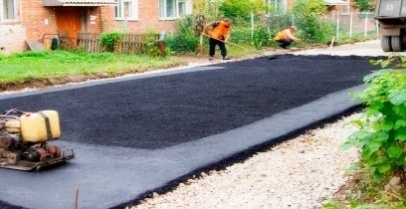 2Стоимость установки скамьи1 ед.5 000,00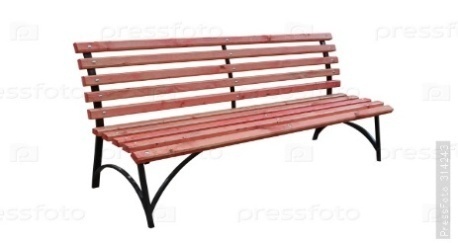 3Стоимость установки урны1 ед.2 000,00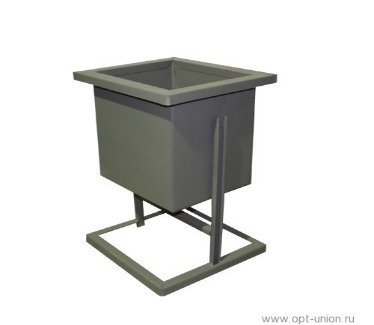 4Установка элементов освещения1 ед.20 000,00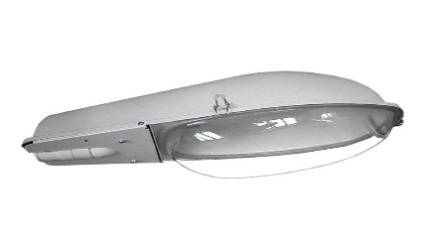 № п/пНаименование норматива финансовых затрат на благоустройство, входящих в состав минимального перечня работЕдиница измеренияНормативы финансовых затрат на 1 единицу измерения (руб.)*Визуализированное изображение1Устройство детской игровой площадки:1 шт.1.1качели на стойках с сиденьемшт.25069,52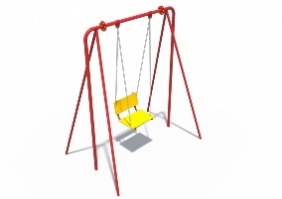 1.2балансиршт.11581,65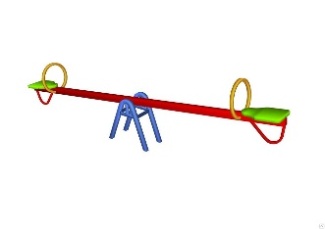 1.3горкашт.52230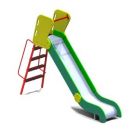 1.4карусельшт.32074,65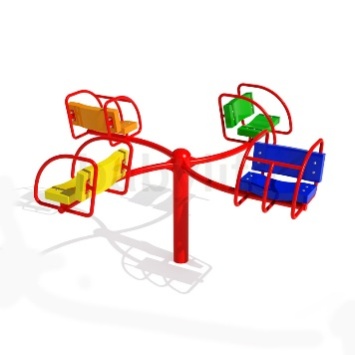 1.5песочницашт.16037,90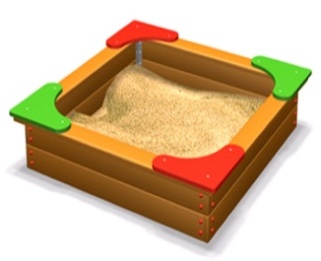 1.6детский игровой комплексшт.112600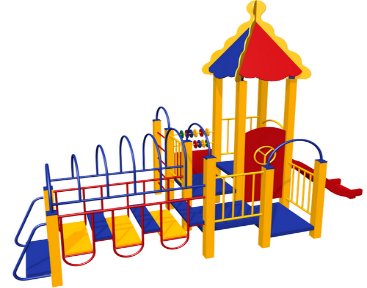 2Устройство спортивной площадки:шт.2.1футбольные ворота с баскетбольным щитомшт.31526,1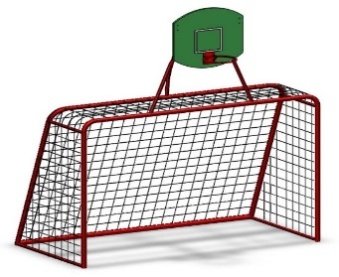 2.2стойка баскетбольная со щитом и сеткойшт.26716,5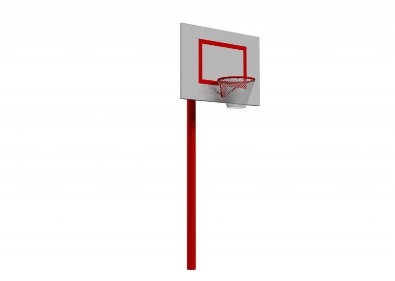 2.3спортивная площадка с резиновым покрытиемм 23175,9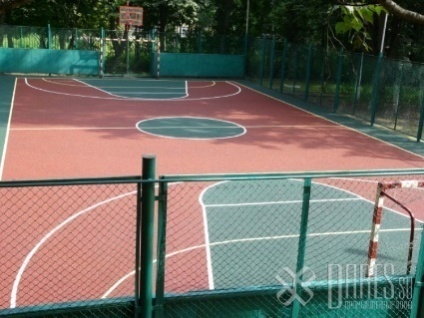 2.4стенка-турникшт.18014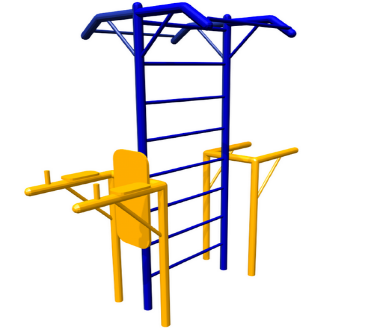 3Устройство парковким 22100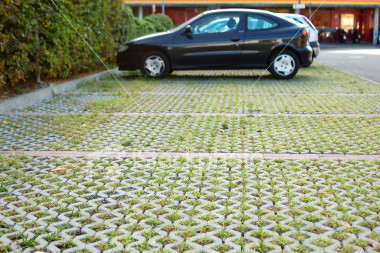 4Устройство газонам 2 300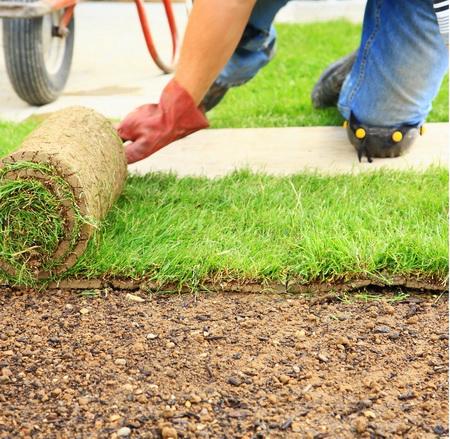 5Устройство, модернизация, реконструкция контейнерной площадки для твердо- бытовых отходов на 1 контейнершт30200,3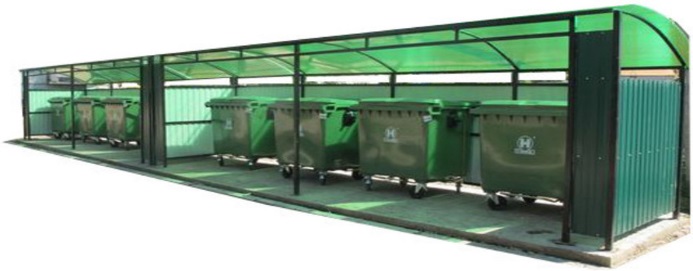 6Устройство пандусапог. м.1980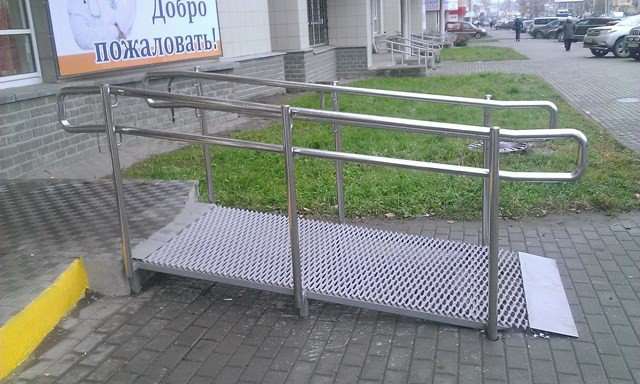 7Установка искусственных дорожных неровностей1 м.п.2989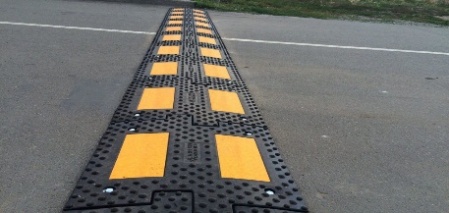 Сафарова Екатерина Викторовна- заместитель Главы Администрации Борковского сельского поселения Новгородского муниципального района, председатель комиссии;КондаковаСветлана Николаевна-главный специалист Администрации Борковского сельского Новгородского муниципального района заместитель председателя комиссии;ИгренинаНадежда Константиновна- служащий 2 категории Администрации Борковского сельского поселения Новгородского муниципального района ,секретарь комиссии;Члены комиссии:КилюшеваГалина Александровна- ведущий служащий, бухгалтер Администрации Борковского сельского поселения Новгородского муниципального района;УтышеваОльга Витальевна- директор МАУ «Борковский районный Дом народного творчества и досуга»;КушинаРаисаИсхаковна- директор МАУ «Серговский сельский дом культуры»;БогдановаВикторияВасильевнаСавельевНиколай Валерьевич- заведующая центра досуга д.Толстиково филиала               МАУ «Серговский сельский дом культуры»;- директор МАОУ «Борковская средняя общеобразовательная  школа»СергееваЕвгения ВасильевнаГОБУЗ "Новгородская центральная районная больница"- специалисты соответствующих направлений департаментов, управлений и комитетов Администрации Новгородского муниципального района  и Администрации Новгородской области (по согласованию).№ п/пАдрес№ домастатус1234д.Толстиково49жилойд.Сергово96Ажилойд.Еруново25жилойд. Липицы25жилойд. Липицы21жилойд. Липицы42жилойд. Завал62Ажилойд. Заболотье12жилойд. Заболотье28жилойд. Заболотье24жилойд. Заболотье31жилой                                   Приложение 3                                   Приложение 3                                   к Решению Совета депутатов                                   к Решению Совета депутатов                                                  Борковского сельского                                                   Борковского сельского                                    Приложение 3                                   Приложение 3                                   Приложение 3                                   Приложение 3                                   Приложение 3                                   Приложение 3                                   к Решению Совета депутатов                                   к Решению Совета депутатов                                   к Решению Совета депутатов                                   к Решению Совета депутатов                                   к Решению Совета депутатов                                   к Решению Совета депутатов                                                  Борковского сельского                                                   Борковского сельского                                                   Борковского сельского                                                   Борковского сельского                                                   Борковского сельского                                                   Борковского сельского поселения "О бюджетепоселения "О бюджетепоселения "О бюджетепоселения "О бюджетепоселения "О бюджетепоселения "О бюджете                                              Борковского  сельского                                              Борковского  сельского                                              Борковского  сельского                                              Борковского  сельского                                              Борковского  сельского                                              Борковского  сельского                                    поселения на 2017 год и на плановый                                    поселения на 2017 год и на плановый                                    поселения на 2017 год и на плановый                                    поселения на 2017 год и на плановый                                    поселения на 2017 год и на плановый                                    поселения на 2017 год и на плановыйпериод 2018-2019 годов"период 2018-2019 годов"период 2018-2019 годов"период 2018-2019 годов"период 2018-2019 годов"период 2018-2019 годов"                                   от 26.12.2016 № 46                                    от 26.12.2016 № 46                                    от 26.12.2016 № 46                                    от 26.12.2016 № 46                                    от 26.12.2016 № 46                                    от 26.12.2016 № 46 Прогноз поступления доходов в бюджет Борковского сельского поселения в 2017 году и на плановый период 2018-2019 годовПрогноз поступления доходов в бюджет Борковского сельского поселения в 2017 году и на плановый период 2018-2019 годовПрогноз поступления доходов в бюджет Борковского сельского поселения в 2017 году и на плановый период 2018-2019 годовПрогноз поступления доходов в бюджет Борковского сельского поселения в 2017 году и на плановый период 2018-2019 годов             тыс.руб.КодКодСуммаСуммаСуммабюджетной классификациибюджетной классификацииСуммаСуммаСуммаРоссийскойРоссийской                             Наименование доходовСуммаСуммаСуммаФедерацииФедерации2017201820191123451 00 00000 00 0000 0001 00 00000 00 0000 000Налоговые и неналоговые доходы2991,103362,703878,401 01 02000 01 0000 1101 01 02000 01 0000 110Налог на доходы физических лиц181,00187,00195,001 01 02010 01 00001101 01 02010 01 0000110Налог на доходы физических лиц с доходов, источником которых является налоговый агент, за исключением доходов, в отношении которых исчисление и уплата налога осуществляется в соответствии со статьями 227, 227.1 и 228 Налогового кодекса 181,001871951 03 00000 00 00000001 03 00000 00 0000000НАЛОГИ НА ТОВАРЫ (РАБОТЫ, УСЛУГИ), РЕАЛИЗУЕМЫЕ НА ТЕРРИТОРИИ РОССИЙСКОЙ ФЕДЕРАЦИИ725,10713,7803,41 03 02230 01 00001101 03 02230 01 0000110Доходы от уплаты акцизов на дизельное топливо, подлежащие распределению между бюджетами субъектов Российской Федерации и местными бюджетами с учетом установленных дифференцированных нормативов отчислений в местные бюджеты247,60248,2276,81 03 02240 01 00001101 03 02240 01 0000110Доходы от уплаты акцизов на моторные масла для дизельных и (или) карбюраторных (инженекторных) двигателей, подлежащие распределению между бюджетами субъектов Российской Федерации и местными бюджетами с учетом установленных дифференцированных нормативов отчислений в местные бюджеты2,502,32,41 03 02250 01 00001101 03 02250 01 0000110Доходы от уплаты акцизов на автомобильный бензин, подлежащие распределению между бюджетами субъектов Российской Федерации и местными бюджетами с учетом установленных дифференцированных нормативов отчислений в местные бюджеты524,50514,7577,31 03 02260 01 00001101 03 02260 01 0000110Доходы от уплаты акцизов на прямогонный бензин, подлежащие распределению между бюджетами субъектов Российской Федерации и местными бюджетами с учетом установленных дифференцированных нормативов отчислений в местные бюджеты-49,50-51,5-53,11 05 00000 00 00000001 05 00000 00 0000000НАЛОГИ НА СОВОКУПНЫЙ ДОХОД4,00111 05 03010 01 00001101 05 03010 01 0000110Единый сельскохозяйственный налог4,00111 06 00000 00 0000000 1 06 00000 00 0000000 НАЛОГИ НА ИМУЩЕСТВО2 065,002 444,002 861,001 06 01030 10 00001101 06 01030 10 0000110Налог на имущество физических лиц, взимаемый по ставкам, применяемым к объектам налогообложения, расположенным в границах сельских поселений303,00254,00358,001 06 06000 00 00001101 06 06000 00 0000110Земельный налог1 762,002 190,002 503,001 06 06033 10 00001101 06 06033 10 0000110Земельный налог с организаций, обладающих земельным участком, расположенным в границах сельских поселений705,00880,001 001,001 06 06043 10 00001101 06 06043 10 0000110Земельный налог с физических лиц, обладающих земельным участком, расположенным в границах сельских поселений1 057,001 310,001 502,001 08 04020 01 00001101 08 04020 01 0000110Государственная пошлина за совершение нотариальных действий должностными лицами органов местного самоуправления, уполномоченными в соответствии с законодательными актами Российской Федерации на совершение нотариальных действий16,0017,0018,002 02 00000 00 00000002 02 00000 00 0000000Безвозмездные поступления от других бюджетов бюджетной системы Российской Федерации10 674,407 549,807 312,802 02 15000 00 00001512 02 15000 00 0000151Дотации от других бюджетов бюджетной системы Российской Федерации7 729,806 107,405 870,402 02 15001 10 00001512 02 15001 10 0000151Дотации бюджетам сельских поселений на выравнивание уровня бюджетной обеспеченности поселений7 729,806 107,405 870,402 02 30000 00 00001512 02 30000 00 0000151Субвенции бюджетам субъектов Российской Федерации и муниципальных образований324,40324,40324,402 02 35118 10 00001512 02 35118 10 0000151Субвенции на осуществление первичного воинского учёта на территориях, где отсутствуют военные комиссариаты172,70172,70172,702 02 30024 10 70281512 02 30024 10 7028151Субвенции бюджетам сельских поселений на возмещение затрат по содержанию штатных единиц, осуществляющих переданные отдельные государственные полномочия области151,70151,70151,702 02 20000 00 00001512 02 20000 00 0000151Субсидии бюджетам субъектов Российской Федерации и муниципальных образований (межбюджетные субсидии)2 240,901 118,001 118,002 02 29999 10 71521512 02 29999 10 7152151Субсидия бюджетам городских и сельских поселений на формирование муниципальных дорожных фондов2 235,001 118,001 118,002 02 29999 10 72281512 02 29999 10 7228151Субсидия на организацию профессионального образования и дополнительного профессионального образования выборных должностных лиц, служащих и муниципальных служащих Новгородской области в 2017 году 5,900,000,002 02 40000 00 00001512 02 40000 00 0000151Иные межбюджетные трансферты379,300,000,002 02 49999 10 71361512 02 49999 10 7136151Прочие межбюджетные трансферты, передаваемые бюджетам сельских поселений8,500,000,002 02 49999 10 71421512 02 49999 10 7142151Иные межбюджетные трансферты городским и сельским поселениям области на частичную компенсацию дополнительных расходов на повышение оплаты труда работников бюджетной сферы370,800,000,00ВСЕГО ДОХОДОВ:13 665,5010 912,5011 191,20                                               Распределение бюджетных ассигнований                                               Распределение бюджетных ассигнований                                               Распределение бюджетных ассигнований                                               Распределение бюджетных ассигнований                                               Распределение бюджетных ассигнований                                               Распределение бюджетных ассигнований                                               Распределение бюджетных ассигнований                                               Распределение бюджетных ассигнований                                               Распределение бюджетных ассигнованийпо разделам, подразделам, целевым статьям (муниципальным программам Борковского поселенияпо разделам, подразделам, целевым статьям (муниципальным программам Борковского поселенияпо разделам, подразделам, целевым статьям (муниципальным программам Борковского поселенияпо разделам, подразделам, целевым статьям (муниципальным программам Борковского поселенияпо разделам, подразделам, целевым статьям (муниципальным программам Борковского поселенияпо разделам, подразделам, целевым статьям (муниципальным программам Борковского поселенияпо разделам, подразделам, целевым статьям (муниципальным программам Борковского поселенияпо разделам, подразделам, целевым статьям (муниципальным программам Борковского поселенияпо разделам, подразделам, целевым статьям (муниципальным программам Борковского поселенияи непрограммным направлениям деятельности), группам и подгруппам видов расходови непрограммным направлениям деятельности), группам и подгруппам видов расходови непрограммным направлениям деятельности), группам и подгруппам видов расходови непрограммным направлениям деятельности), группам и подгруппам видов расходови непрограммным направлениям деятельности), группам и подгруппам видов расходови непрограммным направлениям деятельности), группам и подгруппам видов расходови непрограммным направлениям деятельности), группам и подгруппам видов расходови непрограммным направлениям деятельности), группам и подгруппам видов расходови непрограммным направлениям деятельности), группам и подгруппам видов расходовклассификации расходов бюджета поселения на 2017 год и на плановый период 2018-2019 годов.классификации расходов бюджета поселения на 2017 год и на плановый период 2018-2019 годов.классификации расходов бюджета поселения на 2017 год и на плановый период 2018-2019 годов.классификации расходов бюджета поселения на 2017 год и на плановый период 2018-2019 годов.классификации расходов бюджета поселения на 2017 год и на плановый период 2018-2019 годов.классификации расходов бюджета поселения на 2017 год и на плановый период 2018-2019 годов.классификации расходов бюджета поселения на 2017 год и на плановый период 2018-2019 годов.классификации расходов бюджета поселения на 2017 год и на плановый период 2018-2019 годов.классификации расходов бюджета поселения на 2017 год и на плановый период 2018-2019 годов.тыс.руб.Приложение 5
к Решению Совета депутатов
 Борковского сельского поселения
 от «26» декабря 2016 № 46
«О бюджете Борковского
  сельского поселения на 2017 год и
 на плановый период 2018-2019 годов»Приложение 5
к Решению Совета депутатов
 Борковского сельского поселения
 от «26» декабря 2016 № 46
«О бюджете Борковского
  сельского поселения на 2017 год и
 на плановый период 2018-2019 годов»Приложение 5
к Решению Совета депутатов
 Борковского сельского поселения
 от «26» декабря 2016 № 46
«О бюджете Борковского
  сельского поселения на 2017 год и
 на плановый период 2018-2019 годов»Приложение 5
к Решению Совета депутатов
 Борковского сельского поселения
 от «26» декабря 2016 № 46
«О бюджете Борковского
  сельского поселения на 2017 год и
 на плановый период 2018-2019 годов»Приложение 5
к Решению Совета депутатов
 Борковского сельского поселения
 от «26» декабря 2016 № 46
«О бюджете Борковского
  сельского поселения на 2017 год и
 на плановый период 2018-2019 годов»Приложение 5
к Решению Совета депутатов
 Борковского сельского поселения
 от «26» декабря 2016 № 46
«О бюджете Борковского
  сельского поселения на 2017 год и
 на плановый период 2018-2019 годов»Приложение 5
к Решению Совета депутатов
 Борковского сельского поселения
 от «26» декабря 2016 № 46
«О бюджете Борковского
  сельского поселения на 2017 год и
 на плановый период 2018-2019 годов»Приложение 5
к Решению Совета депутатов
 Борковского сельского поселения
 от «26» декабря 2016 № 46
«О бюджете Борковского
  сельского поселения на 2017 год и
 на плановый период 2018-2019 годов»Приложение 5
к Решению Совета депутатов
 Борковского сельского поселения
 от «26» декабря 2016 № 46
«О бюджете Борковского
  сельского поселения на 2017 год и
 на плановый период 2018-2019 годов»Распределение бюджетных ассигнований по целевым статьям (муниципальным программам Борковского сельского поселения), разделам, подразделам, группам и подгруппам видов расходов классификации расходов бюджета поселения на 2017 год и на плановый период  2018 и 2019 годовРаспределение бюджетных ассигнований по целевым статьям (муниципальным программам Борковского сельского поселения), разделам, подразделам, группам и подгруппам видов расходов классификации расходов бюджета поселения на 2017 год и на плановый период  2018 и 2019 годовРаспределение бюджетных ассигнований по целевым статьям (муниципальным программам Борковского сельского поселения), разделам, подразделам, группам и подгруппам видов расходов классификации расходов бюджета поселения на 2017 год и на плановый период  2018 и 2019 годовРаспределение бюджетных ассигнований по целевым статьям (муниципальным программам Борковского сельского поселения), разделам, подразделам, группам и подгруппам видов расходов классификации расходов бюджета поселения на 2017 год и на плановый период  2018 и 2019 годовРаспределение бюджетных ассигнований по целевым статьям (муниципальным программам Борковского сельского поселения), разделам, подразделам, группам и подгруппам видов расходов классификации расходов бюджета поселения на 2017 год и на плановый период  2018 и 2019 годовПРИЛОЖЕНИЕ №6к Решению Совета депутатов Борковского сельского поселения  от "26"декабря 2016 №46 «О бюджете Борковского сельского поселения на 2017год и на плановый период 2018-2019 годов"к Решению Совета депутатов Борковского сельского поселения  от "26"декабря 2016 №46 «О бюджете Борковского сельского поселения на 2017год и на плановый период 2018-2019 годов"к Решению Совета депутатов Борковского сельского поселения  от "26"декабря 2016 №46 «О бюджете Борковского сельского поселения на 2017год и на плановый период 2018-2019 годов"к Решению Совета депутатов Борковского сельского поселения  от "26"декабря 2016 №46 «О бюджете Борковского сельского поселения на 2017год и на плановый период 2018-2019 годов"к Решению Совета депутатов Борковского сельского поселения  от "26"декабря 2016 №46 «О бюджете Борковского сельского поселения на 2017год и на плановый период 2018-2019 годов"к Решению Совета депутатов Борковского сельского поселения  от "26"декабря 2016 №46 «О бюджете Борковского сельского поселения на 2017год и на плановый период 2018-2019 годов"к Решению Совета депутатов Борковского сельского поселения  от "26"декабря 2016 №46 «О бюджете Борковского сельского поселения на 2017год и на плановый период 2018-2019 годов"к Решению Совета депутатов Борковского сельского поселения  от "26"декабря 2016 №46 «О бюджете Борковского сельского поселения на 2017год и на плановый период 2018-2019 годов"Ведомственная структура расходов бюджета поселения на 2017годВедомственная структура расходов бюджета поселения на 2017годВедомственная структура расходов бюджета поселения на 2017годВедомственная структура расходов бюджета поселения на 2017годВедомственная структура расходов бюджета поселения на 2017годВедомственная структура расходов бюджета поселения на 2017годВедомственная структура расходов бюджета поселения на 2017годВедомственная структура расходов бюджета поселения на 2017годВедомственная структура расходов бюджета поселения на 2017годВедомственная структура расходов бюджета поселения на 2017годВедомственная структура расходов бюджета поселения на 2017годВедомственная структура расходов бюджета поселения на 2017годВедомственная структура расходов бюджета поселения на 2017годВедомственная структура расходов бюджета поселения на 2017годВедомственная структура расходов бюджета поселения на 2017годВедомственная структура расходов бюджета поселения на 2017годВедомственная структура расходов бюджета поселения на 2017годВедомственная структура расходов бюджета поселения на 2017годВедомственная структура расходов бюджета поселения на 2017годВедомственная структура расходов бюджета поселения на 2017годВедомственная структура расходов бюджета поселения на 2017годи  на плановый период 2018-2019 годовтыс.руб.и  на плановый период 2018-2019 годовтыс.руб.и  на плановый период 2018-2019 годовтыс.руб.и  на плановый период 2018-2019 годовтыс.руб.и  на плановый период 2018-2019 годовтыс.руб.и  на плановый период 2018-2019 годовтыс.руб.и  на плановый период 2018-2019 годовтыс.руб.и  на плановый период 2018-2019 годовтыс.руб.и  на плановый период 2018-2019 годовтыс.руб.и  на плановый период 2018-2019 годовтыс.руб.и  на плановый период 2018-2019 годовтыс.руб.и  на плановый период 2018-2019 годовтыс.руб.и  на плановый период 2018-2019 годовтыс.руб.и  на плановый период 2018-2019 годовтыс.руб.и  на плановый период 2018-2019 годовтыс.руб.и  на плановый период 2018-2019 годовтыс.руб.и  на плановый период 2018-2019 годовтыс.руб.и  на плановый период 2018-2019 годовтыс.руб.и  на плановый период 2018-2019 годовтыс.руб.и  на плановый период 2018-2019 годовтыс.руб.и  на плановый период 2018-2019 годовтыс.руб.НаименованиеВедРзРзПРПРМПППОМОМОМНаправлениеНаправлениеВРВРСумма Сумма Сумма Сумма Сумма Сумма Сумма Сумма Сумма НаименованиеВедРзРзПРПРМПППОМОМОМНаправлениеНаправлениеВРВР201720172017201820182019201920192019Администрация Борковского сельского поселения335Общегосударственные вопросы33501014857,604857,604857,604089,004089,004089,004089,004089,004089,00Функционирование высшего должностного лица субъекта Российской Федерации и  муниципального образования33501010202645,3645,3645,3637,2637,2637,2637,2637,2637,2Глава муниципального образования335010102022010000000000000000645,3645,3645,3637,2637,2637,2637,2637,2637,2Расходы на обеспечение функций органов местного самоуправления33501010202201000000 01000 01000645,3645,3645,3637,2637,2637,2637,2637,2637,2Расходы на выплаты персоналу государственных (муниципальных)органов33501010202201000000 01000 01000120120645,3645,3645,3637,2637,2637,2637,2637,2637,2Функционирование Правительства Российской Федерации, высших исполнительных органовгосударственной власти субъектовРоссийской Федерации, местныхадминистраций335010104044037,204037,204037,203450,803450,803450,803450,803450,803450,80Расходы на содержание аппарата органов местного самоуправления3350101040420200000000000000004037,204037,204037,203450,803450,803450,803450,803450,803450,80Расходы на обеспечение функций органов местного самоуправления33501010404202000000 01000 010003882,403882,403882,403299,103299,103299,103299,103299,103299,10Расходы на выплаты персоналу государственных(муниципальных) органов33501010404202000000 01000 010001201202599,902599,902599,902733,62733,62733,62733,62733,62733,6Иные закупки товаров, работ и услуг для обеспечения государственных(муниципальных) нужд33501010404202000000 01000 010002402401253,51253,51253,5561,5561,5561,5561,5561,5561,5Уплата налогов, сборов и иных платежей33501010404202000000 01000 0100085085029,029,029,0444444Возмещение затрат по содержанию штатных единиц, осуществляющих переданные отдельныегосударственные полномочия области 335010104042020000007028070280151,70151,70151,70151,70151,70151,70151,70151,70151,70Расходы на выплаты персоналу государственных (муниципальных)органов335010104042020000007028070280120120144,2144,2144,2144,2144,2144,2144,2144,2144,2Иные закупки товаров, работ и услуг для обеспечения государственных(муниципальных) нужд3350101040420200000070280702802402407,57,57,57,57,57,57,57,57,5Иные межбюджетные трансферты городским и сельским поселениям области на частичную компенсацию дополнипоселениям области на частичную компенсацию дополнительных расходов на повышение оплаты труда работников бюджетнойтельных расходов на повышение оплаты труда работников бюджетнойсферы335010104042022000000714203,10,000,000,000,000,00Расходы на выплаты персоналу государственных (муниципальных)органов335010104042022000000714201201201201203,10,000,000,000,000,00Обеспечение деятельности финансовых, налоговых и таможенных органов и органов финансового (финансово-бюджетного) надзора33501010606124,100000 Межбюджетные трансферты бюджету муниципального района3350101060620 4400000000000124,100000Иные межбюджетные трансферты из бюджетов поселений бюджету муниципального района на осуществление полномочий повнешнему муниципальному финансовому контролю3350101060620 4400000093020124,100000Иные межбюджетные трансферты 3350101060620 4400000093020540540540540124,100000Резервные средства335010111111,001,001,001,001,001,00Прочие непрограмные расходы33501011111205500000000001,01,01,01,01,01,0Резервные фонды местных администраций335010111112055000000250301,01,01,01,01,01,0Резервные средства335010111112055000000250308708708708701,001,001,001,001,001,00Другие общегосударственные вопросы3350101131350,000,000,000,000,000,00Прочие непрограмные расходы3350101131320550000000000050,000,000,000,000,000,00Условно утвержденные расходы3410101131320 5500000099990000000Резервные средства3350101131320 5500000099990870870870870000000Выполнение других обязательств муниципального образования3350101131320 550000001403050,000,000,000,000,000,00Уплата налогов, сборов и иных платежей3350101131320 550000001403085085085085050,000,000,000,000,000,00Национальная оборона3350202172,70172,70172,70172,70172,70172,70Мобилизационная и вневойсковая подготовка33502020303172,70172,70172,70172,70172,70172,70Прочие непрограмные расходы33502020303205500000000000172,70172,70172,70172,70172,70172,70Осуществление первичного воинского учета на территории, гдеотсутствуют военные комиссариаты33502020303205500000051180172,70172,70172,70172,70172,70172,70Расходы на выплаты персоналу государственных (муниципальных)органов33502020303205500000051180120120120120164164164164164164Иные закупки товаров, работ и услуг для обеспечения государственных(муниципальных) нужд335020203032055000000511802402402402408,78,78,78,78,78,7Национальная безопасность и правоохранительная деятельность3350303155,3061,061,061,061,061,0Защита населения и территории от чрезвычайных ситуацийситуаций природного и техногенного характера, гражданская оборона3350303090966,500,000,000,000,000,00Прочие непрограмные расходы335030309092055000000000066,500,000,000,000,000,00Расходы на выполнение работ по разработке расчета размера вредавреда для физических и юридических лиц3350303090920550000001402066,500,000,000,000,000,00Иные закупки товаров, работ и услуг для обеспечения государственных(муниципальных) нужд3350303090920550000001402024024024024066,500,000,000,000,000,00Обеспечение пожарной безопасности3350303101088,861,061,061,061,061,0Муниципальная программа "Устойчивое развитиетерритории Борковского сельского поселения на 2017-2019 годы"3350303101001000000000000088,861,061,061,061,061,0Усиление противопожарной защиты объектов и населенного пунктасельского поселения3350303101001000404040000088,80,000,000,000,000,00Мероприятия в области противопожарной безопасности3350303101001000404042511088,861,061,061,061,061,0Иные закупки товаров, работ и услуг для обеспечениягосударственных (муниципальных) нужд3350303101001000404042511024024024024088,861,061,061,061,061,0Национальная экономика33504043253,501831,701831,701831,701831,701921,40Дорожное хозяйство (дорожный фонды)335040409093250,501831,701831,701831,701831,701921,40Муниципальная программа "Устойчивое развитиетерритории Борковского сельского поселения на 2017-2019 годы"335040409090100000000000003250,501831,701831,701831,701831,701921,40Обеспечение сохранности и развития, автомобильных дорог,улучшение их технического состояния обеспечение безопасностидвижения автотранспортных средств335040409090100010101000003250,501831,701831,701831,701831,701921,40Содержание автомобильных дорог общего пользования местного значения в границах населенных пунктов33504040909010001010125160897,50654,70654,70654,70654,70744,40Иные закупки товаров, работ и услуг для обеспечениягосударственных (муниципальных) нужд33504040909010001010125160240240240240897,50654,70654,70654,70654,70744,40Капитальный ремонт и ремонт автомобильных дорог общегопользования местного значения в границах населенныхпунктов (софинансирование)335040409090100010101S152011859,0059,0059,0059,0059,00Иные закупки товаров, работ и услуг для обеспечениягосударственных (муниципальных) нужд335040409090100010101S152024024024024011859,0059,0059,0059,0059,00Субсидии бюджетам городских и сельских поселений наформирование муниципальных дорожных фондов33504040909010001010171520223511181118111811181118Иные закупки товаров, работ и услуг для обеспечениягосударственных (муниципальных) нужд33504040909010001010171520240240240240223511181118111811181118Другие вопросы в области национальной экономики335040412123,000000Мероприятия по землеустройству и землепользованию335040412122055000000250403,000000Иные закупки товаров, работ и услуг для обеспечениягосударственных (муниципальных) нужд335040412122055000000250402402402402403,000000Жилищно-коммунальное хозяйство33505053075,402653,002653,002653,002653,002842,00Коммунальное хозяйство33505050202300,00300,00300,00300,00300,00300,00Муниципальная программа "Устойчивое развитиетерритории Борковского сельского поселения на 2017-2019 годы"33505050202010000000000000300,00300,00300,00300,00300,00300,00Создание безопасных и благоприятных условий проживания граждан, увеличение сроков эксплуатации жилищного фонда, повышение надежности инженерных систем, создание условийдля экономии эксплуатационных расходов33505050202010002020200000300,00300,00300,00300,00300,00300,00Компенсация выпадающих доходов организациям, предоставляющимнаселению услуги общественных бань33505050202010002020262200300,00300,00300,00300,00300,00300,00Субсидии юридическим лицам33505050202010002020262200810810810810300,00300,00300,00300,00300,00300,00Благоустройство335050503032775,402353,002353,002353,002353,002542,00Муниципальная программа "Устойчивое развитиетерритории Борковского сельского поселения на 2017-2019 годы"335050503030100000000000002775,402353,002353,002353,002353,002542,00Благоустройство территорий населенных пунктов, улучшениеих санитарного и экологического состояния для обеспечениядостойного и комфортного проживания населения335050503030100030303000002775,402353,002353,002353,002353,002542,00Организация уличного освещения с использованием новых технологий335050503030100030303251901698500500500500500Иные закупки товаров, работ и услуг для обеспечения государственных(муниципальных) нужд335050503030100030303251902402402402401698500500500500500Озеленение территорий поселения335050503030100030303252109012612612612665Иные закупки товаров, работ и услуг для обеспечения государственных(муниципальных) нужд335050503030100030303252102402402402409012612612612665Организация ритуальных услуг и содержание мест захоронений33505050303010003030325220250150150150150150Иные закупки товаров, работ и услуг для обеспечения государственных(муниципальных) нужд33505050303010003030325220240240240240250150150150150150Прочие мероприятия по благоустройству33505050303010003030325230737,415771577157715771827Иные закупки товаров, работ и услуг для обеспечения государственных(муниципальных) нужд33505050303010003030325230240240240240737,415771577157715771827Образование335070735,844444Молодежная политика 33507070707444444Прочие непрограмные расходы33507070707205500000000000444444Реализация мероприятий для детей и молодежи33507070707205500000025090444444Иные закупки товаров, работ и услуг для обеспечения государственных (муниципальных) нужд33507070707205500000025090240240240240444444Другие вопросы в области образования3350707090931,8000000Прочие непрограммные расходы335070709092055000000000008,5000000Иные межбюджетные трансферты бюджетам городских и сельскихпоселений на организацию дополнительного профессиональногообразования и участия в семинарах служащих, муниципальных служащих Новгородской области, работниковмуниципальных учреждений в сфере повышения эффективностибюджетных расходов335070709092055000000713608,5000000Иные закупки товаров, работ и услуг для обеспечения государственных335070709092055000000713602402402402408,5000000(муниципальных) нуждПрочие непрограммные расходы3350707090920550000000000023,3000000Мероприятия на организацию профессионального образованияи дополнительного профессионального образованиявыборных должностных лиц, служащих и муниципальных служащих Новгородской области 3350707090920550000002537016,7000000Иные закупки товаров, работ и услуг для обеспечения государственных(муниципальных) нужд3350707090920550000002537016,7000000Мероприятия на организацию профессионального образованияи дополнительного профессионального образованиявыборных должностных лиц, служащих и муниципальных служащих Новгородской области (софинансирование)335070709092055000000S22800,700000Иные закупки товаров, работ и услуг для обеспечения государственных(муниципальных) нужд335070709092055000000S22802402402402400,700000Субсидии   на организацию профессионального образованияи дополнительного профессионального образования выборных должностных лиц, служащих и муниципальных служащих Новгородской области335070709092055000000722805,900000Иные закупки товаров, работ и услуг для обеспечения государственных(муниципальных) нужд335070709092055000000722802402402402405,900000Культура, кинематография33508082219,801852,101852,101852,101852,101852,10Культура335080801012219,801852,101852,101852,101852,101852,10Прочие непрограмные расходы335080801012055000000000002219,801852,101852,101852,101852,101852,10Мероприятия в области культуры33508080101205500000025050222222Иные закупки товаров, работ и услуг для обеспечениягосударственных (муниципальных) нужд33508080101205500000025050240240240240222222Обеспечение деятельности муниципальных домов культуры335080801012055000000140101850,11850,101850,101850,101850,101850,1Субсидии автономным учреждениям 335080801012055000000140106206206206201850,11850,101850,101850,101850,101850,1Иные межбюджетные трансферты городским и сельским поселениям области на частичную компенсацию дополнительныхрасходов на повышение оплаты труда работников бюджетной сферы33508080101205500000071420367,700000Субсидии автономным учреждениям 33508080101205500000071420620620620620367,700000Социальная политика33510100000236236236236236236Пенсионное обеспечение33510100101236236236236236236Прочие непрограмные расходы33510100101205500000000000236236236236236236Выплата пенсии за выслугу лет лицам, замещавшим должности33510100101205500000082100236236236236236236муниципальной службы, а также выборных должностейПубличные нормативные социальные выплаты гражданам33510100101205500000082100310310310310236236236236236236Физическая культура и спорт 33511110000381313131313Физическая культура 33511110101381313131313Прочие непрограмные расходы33511110101205500000000000381313131313Мероприятия в области физической культуры и спорта33511110101205500000025100381313131313Иные закупки товаров, работ и услуг для обеспечениягосударственных (муниципальных) нужд33511110101205500000025100240240240240381313131313ИТОГО14 044,1010 912,5010 912,5010 912,5010 912,5011 191,20Наименование источника внутреннего финансирования дефицита бюджетаКод группы, подгруппы, статьи и вида источников2017 год2018 год2019 годНаименование источника внутреннего финансирования дефицита бюджетаКод группы, подгруппы, статьи и вида источниковсуммасуммасуммаИсточники внутреннего финансированиядефицита бюджета                                                                          335 01 00 00 00 00 0000 000                                    378,600Изменение остатков средств на счетах по учету средств бюджета                                                                              335 01 05 00 00 00 0000 000                                    378,600Увеличение остатков средств бюджетов                                       335 01 05 00 00 00 0000 500                                   -13 665,50-10 912,50-11 191,20Увеличение прочих остатков средств бюджетов                          335 01 05 02 00 00 0000 500                                   -13 665,50-10 912,50-11 191,20Увеличение прочих остатков денежных средств бюджета335 01 05 02 01 00 0000 510                                     -13 665,50-10 912,50-11 191,20Увеличение прочих остатков денежных средств бюджетов сельских поселений                                                       335 01 05 02 01 10 0000 510                                     -13 665,50-10 912,50-11 191,20Уменьшение остатков средств бюджетов                                     335 01 05 00 00 00 0000 600                                     14 044,1010 912,5011 191,20Уменьшение прочих остатков средств бюджетов                        335 01 05 02 00 00 0000 610                                     14 044,1010 912,5011 191,20Уменьшение прочих остатков денежныхсредств бюджетов                                                                             335 01 05 02 01 00 0000 610                                   14 044,1010 912,5011 191,20Уменьшение прочих остатков денежныхсредств бюджетов сельских поселений                                         335 01 05 02 01 10 0000 610                                    14 044,1010 912,5011 191,20335Администрация Борковского сельского поселения3351 17 05050 10 0000180Прочие неналоговые доходы бюджетов сельских поселений 3351 11 09045 10 0000120Прочие поступления от использования имущества, находящегося в собственности сельских поселений (за исключением имущества муниципальных бюджетных и автономных учреждений, а также имущества муниципальных унитарных предприятий, в том числе казенных»)3351 08 04020 01 0000110Государственная пошлина за совершение нотариальных действий должностными лицами органов местного самоуправления, уполномоченными в соответствии с законодательными актами Российской Федерации на совершение нотариальных действий3351 17 01050 10 0000180Невыясненные поступления, зачисляемые в бюджеты сельских поселений3352 02 15001 10 0000151Дотации бюджетам сельских поселений на выравнивание уровня бюджетной обеспеченности поселений3352 02 15002 10 0000151Дотации бюджетам сельских поселений на поддержку мер по обеспечению сбалансированности бюджетов3352 02 35118 10 0000151Субвенции на осуществление первичного воинского учета на территориях, где отсутствуют военные комиссариаты3352 02 29999 10 0000151Прочие субсидии бюджетам сельских поселений3352 02 29999 10 7152151Прочие субсидии бюджетам сельских поселений3352 02 30024 10 0000151Субвенции бюджетам сельских поселений на выполнение передаваемых полномочий субъектов Российской Федерации3352 02 30024 10 7028151Субвенции бюджетам сельских поселений на выполнение передаваемых полномочий субъектов Российской Федерации3352 07 05030 10 0000 180Прочие безвозмездные поступления в бюджеты сельских поселений3352 08 05000 10 0000180Перечисления из бюджетов сельских поселений (в бюджеты поселений) для осуществления возврата (зачета) излишне уплаченных ил излишне взысканных сумм налогов, сборов и иных платежей, а также сумм процентов за несвоевременное осуществление такого возврата и процентов, начисленных на излишне взысканные суммыКод главыКод группы, подгруппы, статьи и вида источниковНаименованиеКод главыКод группы, подгруппы, статьи и вида источниковНаименование123335Администрация Борковского сельского поселения33501 05 02 01 10 0000 510Увеличение прочих остатков денежных средств бюджетов сельских поселений33501 05 02 01 10 0000 610Уменьшение прочих остатков денежных средств бюджетов сельских поселений                                   Приложение 3                                   к Решению Совета депутатов                                                  Борковского сельского поселения "О бюджете                                              Борковского  сельского                                    поселения на 2018 год и на плановыйпериод 2019-2020 годов"                                   от 19.12.2017 №35 КодСуммаСуммаСуммабюджетной классификацииСуммаСуммаСуммаРоссийской                             Наименование доходовСуммаСуммаСуммаФедерации201820192020123451 00 00000 00 0000 000ДОХОДЫ3170,903332,003359,901 01 00000 00 0000 000Налоговые и неналоговые доходы192,00194,00196,001 01 02010 01 0000 110Налог на доходы физических лиц192,00194,00196,001 01 02010 01 0000110Налог на доходы физических лиц с доходов, источником которых является налоговый агент, за исключением доходов, в отношении которых исчисление и уплата налога осуществляется в соответствии со статьями 227, 227.1 и 228 Налогового кодекса 192,001941961 03 02230 01 0000110Доходы от уплаты акцизов на дизельное топливо, подлежащие распределению между бюджетами субъектов Российской Федерации и местными бюджетами с учетом установленных дифференцированных нормативов отчислений в местные бюджеты326,00369,63801 03 02240 01 0000110Доходы от уплаты акцизов на моторные масла для дизельных и (или) карбюраторных (инженекторных) двигателей, подлежащие распределению между бюджетами субъектов Российской Федерации и местными бюджетами с учетом установленных дифференцированных нормативов отчислений в местные бюджеты2,502,62,61 03 02250 01 0000110Доходы от уплаты акцизов на автомобильный бензин, подлежащие распределению между бюджетами субъектов Российской Федерации и местными бюджетами с учетом установленных дифференцированных нормативов отчислений в местные бюджеты596,00664682,31 03 02260 01 0000110Доходы от уплаты акцизов на прямогонный бензин, подлежащие распределению между бюджетами субъектов Российской Федерации и местными бюджетами с учетом установленных дифференцированных нормативов отчислений в местные бюджеты-50,40-50-65,81 05 00000 00 0000000НАЛОГИ НА СОВОКУПНЫЙ ДОХОД4,00441 05 03010 01 0000110Единый сельскохозяйственный налог4,00441 06 00000 00 0000000 НАЛОГИ НА ИМУЩЕСТВО2 084,00213121441 06 01030 10 0000110Налог на имущество физических лиц, взимаемый по ставкам, применяемым к объектам налогообложения, расположенным в границах сельских поселений303,00337,00337,001 06 06000 00 0000110Земельный налог1 781,00179418071 06 06033 10 0000110Земельный налог с организаций, обладающих земельным участком, расположенным в границах сельских поселений267,002692711 06 06043 10 0000110Земельный налог с физических лиц, обладающих земельным участком, расположенным в границах сельских поселений1 514,00152515361 08 04020 01 1000110Государственная пошлина за совершение нотариальных действий должностными лицами органов местного самоуправления, уполномоченными в соответствии с законодательными актами Российской Федерации на совершение нотариальных действий16,8016,8016,802 02 00000 00 0000000Безвозмездные поступления от других бюджетов бюджетной системы Российской Федерации9 609,908034,208009,702 02 15001 10 0000151Дотации бюджетам сельских поселений на выравнивание уровня бюджетной обеспеченности поселений7 893,206503,16471,62 02 30000 00 0000151Субвенции бюджетам субъектов Российской Федерации и муниципальных образований346,10348,10355,102 02 35118 10 0000151Субвенции на осуществление первичного воинского учёта на территориях, где отсутствуют военные комиссариаты193,30195,30202,302 02 30024 10 7028151Субвенции бюджетам сельских поселений на возмещение затрат по содержанию штатных единиц, осуществляющих переданные отдельные государственные полномочия области152,80152,80152,802 02 20000 00 0000151Субсидии бюджетам субъектов Российской Федерации и муниципальных образований (межбюджетные субсидии)1 183,001183,001183,002 02 29999 10 7152151Субсидия бюджетам сельских поселений на осуществление дорожной деятельности в отношении автомобильных дорог общего пользования местного значения1 183,001183,001183,002 02 40000 00 0000151Иные межбюджетные трансферты187,600,000,002 02 49999 10 7142151Иные межбюджетные трансферты городским и сельским поселениям области на частичную компенсацию дополнительных расходов на повышение оплаты труда работников бюджетной сферы187,600,000,00ВСЕГО ДОХОДОВ:12 780,8011366,2011369,60ПРИЛОЖЕНИЕ №4к Решению Совета депутатов Борковского сельского поселения                                                                                                                                                       от  19.12.2017 №35  «О бюджете Борковского сельского поселения на 2018 год и на плановый период на 2019-2020 годы»к Решению Совета депутатов Борковского сельского поселения                                                                                                                                                       от  19.12.2017 №35  «О бюджете Борковского сельского поселения на 2018 год и на плановый период на 2019-2020 годы»к Решению Совета депутатов Борковского сельского поселения                                                                                                                                                       от  19.12.2017 №35  «О бюджете Борковского сельского поселения на 2018 год и на плановый период на 2019-2020 годы»к Решению Совета депутатов Борковского сельского поселения                                                                                                                                                       от  19.12.2017 №35  «О бюджете Борковского сельского поселения на 2018 год и на плановый период на 2019-2020 годы»к Решению Совета депутатов Борковского сельского поселения                                                                                                                                                       от  19.12.2017 №35  «О бюджете Борковского сельского поселения на 2018 год и на плановый период на 2019-2020 годы»к Решению Совета депутатов Борковского сельского поселения                                                                                                                                                       от  19.12.2017 №35  «О бюджете Борковского сельского поселения на 2018 год и на плановый период на 2019-2020 годы»Распределение бюджетных ассигнованийпо разделам, подразделам, целевым статьям (муниципальным программам Борковского поселения и непрограммным направлениям деятельности), группам и подгруппамвидов расходов классификации расходов бюджета поселенияна 2018 год и на плановый период 2019-2020 годовтыс.руб.НаименованиеРзПРЦСРВРНаименованиеРзПРЦСРВР201820192020Общегосударственные вопросы01004515,103647,003315,50Функционирование высшего должностного лица субъектаРоссийской Федерации и муниципального образования0102 645,9  637,8  637,8 Глава муниципального образования010220 1 00 00000 645,9  637,8  637,8 Расходы на обеспечение функций органов местного самоуправления010220 1 00 01000645,9637,8637,8Расходы на выплаты персоналу государственных (муниципальных)органов010220 1 00 01000120645,9637,8637,8Функционирование Правительства Российской Федерации, высшихисполнительных органовгосударственной власти субъектов Российской  Федерации, местныхадминистраций01043743,32883,32551,8Расходы на содержание аппарата органовместного самоуправления010420 2 00 000003743,32883,32551,8Расходы на обеспечение функций органов местного самоуправления010420 2 00 010003590,52730,52399Расходы на выплаты персоналу государственных (муниципальных)органов010420 2 00 010001202620,325462257Иные закупки товаров, работ и услуг для обеспечения государственных(муниципальных) нужд010420 2 00 01000240952,1166,4123,9Уплата налогов, сборов и иных платежей010420 2 00 0100085018,118,118,1Возмещение затрат по содержаниюштатных единиц, осуществляющих переданные отдельныегосударственные полномочия области 010420 2 00 70280152,8152,8152,80Расходы на выплаты персоналу государственных (муниципальных)органов010420 2 00 70280120145,3145,3145,3Иные закупки товаров, работ и услуг для обеспечения государственных(муниципальных) нужд010420 2 00 702802407,57,57,5Обеспечение деятельности финансовых, налоговых и таможенных0106124,9124,9124,9органов и органов финансового (финансово-бюджетного) надзораМежбюджетные трансферты бюджету муниципального района010620 4 00 00000124,9124,9124,9Иные межбюджетные трансферты бюджету муниципального районана возмещение затрат по содержанию штатных единиц, осуществляющихпереданные полномочия поселения по внешнему муниципальному финансовому контролю010620 4 00 93020124,9124,9124,9Иные межбюджетные трансферты 010620 4 00 93020540124,9124,9124,9Резервные средства01111,01,01,0Прочие не программные расходы011120 5 00 000001,01,01,0Резервные фонды местных администраций011120 5 00 250301,01,01,0Резервные средства011120 5 00 250308701,01,01,0Другие общегосударственные вопросы0113000Условно утвержденные расходы011320 5  00 99990000Резервные средства011320 5  00 99990870000Национальная оборона02193,3195,3202,3Мобилизационная и вневойсковая подготовка0203193,3195,3202,3Прочие непрограммные расходы020320 5 00 00000193,3195,3202,3Осуществление первичного воинского учета на территории, где отсутствуютвоенные комиссариаты020320 5 00 51180193,30 195,30 202,30 Расходы на выплаты персоналу государственных (муниципальных)органов020320 5 00 51180120177179186Иные закупки товаров, работ и услуг для обеспечения государственных(муниципальных) нужд020320 5 00 5118024016,316,316,30Национальная безопасность и правоохранительная деятельность03626262Обеспечение пожарной безопасности0310626262Муниципальная программа "Устойчивое развитие территории Борковскогосельского поселения на 2017-2019 годы"031001 0 00 00000626262Усиление противопожарной защиты объектов и населенного пункта сельского поселения031001 0 04 00000626262Мероприятия в области противопожарной безопасности031001 0 04 25110626262Иные закупки товаров, работ и услуг для обеспечения государственных(муниципальных) нужд031001 0 04 25110240626262Национальная экономика042073,102185,202198,10Дорожное хозяйство (дорожные фонды)04092057,102169,202182,10Муниципальная программа "Устойчивое развитие территории Борковскогосельского поселения на 2017-2019 годы"040901 0 00 000002057,102169,202182,10Обеспечение сохранности и развития, автомобильных дорог, улучшение ихтехнического состояния обеспечениебезопасности движения автотранспортных средств040901 0 01 000002057,102169,202182,10Содержание автомобильных дорог общего пользования местного значенияв границах населенных пунктов040901 0 01 25160811,1923,2936,1Иные закупки товаров, работ и услуг для обеспечения государственных(муниципальных) нужд040901 0 01 25160240811,1923,2936,1Капитальный ремонт и ремонт автомобильных дорог общегопользования местного значенияв границах населенных пунктов (софинансирование)040901 0 01 S1520636363Иные закупки товаров, работ и услуг для обеспечения государственных (муниципальных) нужд040901 0 01 S1520240636363Субсидии бюджетам городских и сельских поселений на формированиемуниципальных дорожных фондов040901 0 01 71520118311831183Иные закупки товаров, работ и услуг для обеспечения государственных (муниципальных) нужд040901 0 01 71520240118311831183Другие вопросы в области национальной экономики041216,0016,0016,00Муниципальная программа "Развитие малого и среднего предпринимательства в БорковскомМуниципальная программа "Развитие малого и среднего предпринимательства в БорковскомМуниципальная программа "Развитие малого и среднего предпринимательства в Борковскомсельском поселении на 2018-2020 годы"041202 0 00 0000016,0016,0016,00Консультационная поддержка субъектов малого Консультационная поддержка субъектов малого Консультационная поддержка субъектов малого и среднего предпринимательства041202 0 02 000001,001,001,00Организация и проведение семинаров для субъектов малого  и среднегопредпринимательства Борковского сельского поселения по вопросамразвития и поддержки предпринимательства, организации и ведения деятельности, изменениядействующего законодательства 041202 0 02 250601,001,001,00Иные закупки товаров, работ и услуг для обеспечения государственных(муниципальных) нужд041202 0 02 250602401,001,001,00Содействие в получении финансовой поддержки субъектов малогои среднего предпринимательства041202 0 03 0000010,0010,0010,00Финансовая поддержка субъектов малого и среднего предпринимательства путем предоставления грантов начинающим субъектам малого предпринимательства на созданиесобственного дела 041202 0 03 2507010,0010,0010,00Иные закупки товаров, работ и услуг для обеспечения государственных(муниципальных) нужд041202 0 03 2507024010,0010,0010,00Создание благоприятного общественного климата для развитиямалого и среднего предпринимательства 041202 0 07 000005,005,005,00Проведение ежегодного конкурса «Предприниматель года»   среди субъектов малого и среднего предпринимательства и освещение проводимых мероприятий в средствах массовой информации,с целью создания благоприятного с целью создания благоприятного с целью создания благоприятного общественного климата041202 0 07 250805,005,005,00Иные закупки товаров, работ и услуг для обеспечения государственных(муниципальных) нужд041202 0 07 250802405,005,005,00Жилищно-коммунальное хозяйство053267,002794,003109,00Коммунальное хозяйство0502300300,00300,00Муниципальная программа "Устойчивое развитие территории Борковского  сельского поселения на 2017-2019 годы"050201 0 00 00000300300,00300,00Создание безопасных и благоприятных условий проживания граждан, увеличение сроков эксплуатации жилищного фонда, повышение надежности инженерных систем, создание условий для экономии эксплуатационных расходов050201 0 02 00000300300,00300,00Компенсация выпадающих доходов организациям,предоставляющим населению  услуги общественных бань050201 0 02 62200300300,00300,00Субсидии юридическим лицам050201 0 02 62200810300300,00300,00Благоустройство05032967,002494,002809,00Муниципальная программа "Устойчивое развитие территории Борковскогосельского поселения на 2017-2019 годы"050301 0 00 000002883,002418,002737,00Благоустройство территорий населенных пунктов, улучшение их санитарного и экологического состояния для обеспечениядостойного и комфортного проживания населения050301 0 03 000002883,002418,002737,00Организация уличного освящения с использованием новых технологий050301 0 03 25190180013271642Иные закупки товаров, работ и услуг для обеспечения государственных (муниципальных) нужд050301 0 03 25190240180013271642Озеленение территории поселения050301 0 03 25210424242Иные закупки товаров, работ и услуг для обеспечения государственных(муниципальных) нужд050301 0 03 25210240424242Организация и содержание мест захороненияИные закупки товаров, работ и услуг для обеспечения государственных050301 0 03 25220 858585(муниципальных) нужд050301 0 03 25220 240858585Прочие мероприятия по благоустройству050301 0 03 25230956,0964,0968,0Иные закупки товаров, работ и услуг для обеспечения государственных(муниципальных) нужд050301 0 03 25230240956,0964,0968,0Муниципальная программа «Формирование современной городскойсреды на территории Борковского сельского поселения на 2018-2020 годы»050303 0 00 0000084,0076,0072,00Благоустройство дворовых территорий многоквартирных домов050303 0 01 0000020,0128Выполнение работ по ремонту и благоустройству дворовых территорий МКД050303 0 01 L555020,0128Иные закупки товаров, работ и услуг для обеспечения государственных(муниципальных) нужд050303 0 01 L555024020,0128Благоустройство общественных территорий050303 0 02 0000064,064,064,0Выполнение работ по ремонту и благоустройству общественных территорий050303 0 02 L555064,064,064,0Иные закупки товаров, работ и услуг для обеспечения государственных (муниципальных) нужд050303 0 02 L555024064,064,064,0Образование07444Молодежная политика 0707444Прочие непрограммные расходы070720 5 00 00000444Реализация мероприятий для детей и молодежи070720 5 00 25090444Иные закупки товаров, работ и услуг для обеспечения государственных (муниципальных) нужд070720 5 00 25090240444Культура, кинематография082 415,302227,72227,7Культура08012 415,302227,72227,7Прочие непрограммные расходы080120 5 00 000002 415,302227,72227,7Мероприятия в области культуры080120 5 00 25050222Иные закупки товаров, работ и услуг для обеспечения государственных (муниципальных) нужд080120 5 00 25050240222Прочие непрограммные расходы080120 5 00 000002225,72225,72225,7Обеспечение деятельности муниципальных домов культуры080120 5 00 140102225,72225,72225,7Субсидии автономным учреждениям080120 5 00 140106202225,72225,72225,7Иные межбюджетные трансферты городским и сельским поселениям области на частичную компенсацию дополнительныхрасходов на повышение оплаты труда работников бюджетной сферы080120 5 00 71420187,600Субсидии автономным учреждениям 080120 5 00 71420620187,600Социальная политика10236236236Пенсионное обеспечение1001236236236Прочие непрограммные расходы100120 5 00 00000236236236Выплата пенсии за выслугу лет лицам, замещавшим должности100120 5 00 82100236236236муниципальной службы, а также выборных должностейПубличные нормативные социальные выплаты гражданам100120 5 00 82100310236236236Физическая культура и спорт 11151515Физическая культура 1101151515Прочие непрограммные расходы000120 5 00 00000151515Мероприятия в области физической культуры и  спорта110120 5 00 25100151515Иные закупки товаров, работ и услуг для обеспечения государственных(муниципальных) нужд110120 5 00 25100240151515ИТОГО:12780,811366,2011369,60Приложение 5
к Решению Совета депутатов
 Борковского сельского поселения
 от « 19 »     12    2017 № 35    
«О бюджете Борковского
  сельского поселения на 2018 год и
 на плановый период 2019-2020 годов»                               Приложение 5
к Решению Совета депутатов
 Борковского сельского поселения
 от « 19 »     12    2017 № 35    
«О бюджете Борковского
  сельского поселения на 2018 год и
 на плановый период 2019-2020 годов»                               Приложение 5
к Решению Совета депутатов
 Борковского сельского поселения
 от « 19 »     12    2017 № 35    
«О бюджете Борковского
  сельского поселения на 2018 год и
 на плановый период 2019-2020 годов»                               Приложение 5
к Решению Совета депутатов
 Борковского сельского поселения
 от « 19 »     12    2017 № 35    
«О бюджете Борковского
  сельского поселения на 2018 год и
 на плановый период 2019-2020 годов»                               Приложение 5
к Решению Совета депутатов
 Борковского сельского поселения
 от « 19 »     12    2017 № 35    
«О бюджете Борковского
  сельского поселения на 2018 год и
 на плановый период 2019-2020 годов»                               Приложение 5
к Решению Совета депутатов
 Борковского сельского поселения
 от « 19 »     12    2017 № 35    
«О бюджете Борковского
  сельского поселения на 2018 год и
 на плановый период 2019-2020 годов»                               Приложение 5
к Решению Совета депутатов
 Борковского сельского поселения
 от « 19 »     12    2017 № 35    
«О бюджете Борковского
  сельского поселения на 2018 год и
 на плановый период 2019-2020 годов»                               Приложение 5
к Решению Совета депутатов
 Борковского сельского поселения
 от « 19 »     12    2017 № 35    
«О бюджете Борковского
  сельского поселения на 2018 год и
 на плановый период 2019-2020 годов»                               Приложение 5
к Решению Совета депутатов
 Борковского сельского поселения
 от « 19 »     12    2017 № 35    
«О бюджете Борковского
  сельского поселения на 2018 год и
 на плановый период 2019-2020 годов»                               Распределение бюджетных ассигнований по целевым статьям (муниципальным программам Борковского сельского поселения), разделам, подразделам, группам и подгруппам видов расходов классификации расходов бюджета поселения на 2018 год и на плановый период  2019 и 2020 годовРаспределение бюджетных ассигнований по целевым статьям (муниципальным программам Борковского сельского поселения), разделам, подразделам, группам и подгруппам видов расходов классификации расходов бюджета поселения на 2018 год и на плановый период  2019 и 2020 годовРаспределение бюджетных ассигнований по целевым статьям (муниципальным программам Борковского сельского поселения), разделам, подразделам, группам и подгруппам видов расходов классификации расходов бюджета поселения на 2018 год и на плановый период  2019 и 2020 годовРаспределение бюджетных ассигнований по целевым статьям (муниципальным программам Борковского сельского поселения), разделам, подразделам, группам и подгруппам видов расходов классификации расходов бюджета поселения на 2018 год и на плановый период  2019 и 2020 годовРаспределение бюджетных ассигнований по целевым статьям (муниципальным программам Борковского сельского поселения), разделам, подразделам, группам и подгруппам видов расходов классификации расходов бюджета поселения на 2018 год и на плановый период  2019 и 2020 годовРаспределение бюджетных ассигнований по целевым статьям (муниципальным программам Борковского сельского поселения), разделам, подразделам, группам и подгруппам видов расходов классификации расходов бюджета поселения на 2018 год и на плановый период  2019 и 2020 годовРаспределение бюджетных ассигнований по целевым статьям (муниципальным программам Борковского сельского поселения), разделам, подразделам, группам и подгруппам видов расходов классификации расходов бюджета поселения на 2018 год и на плановый период  2019 и 2020 годовРаспределение бюджетных ассигнований по целевым статьям (муниципальным программам Борковского сельского поселения), разделам, подразделам, группам и подгруппам видов расходов классификации расходов бюджета поселения на 2018 год и на плановый период  2019 и 2020 годовРаспределение бюджетных ассигнований по целевым статьям (муниципальным программам Борковского сельского поселения), разделам, подразделам, группам и подгруппам видов расходов классификации расходов бюджета поселения на 2018 год и на плановый период  2019 и 2020 годовРаспределение бюджетных ассигнований по целевым статьям (муниципальным программам Борковского сельского поселения), разделам, подразделам, группам и подгруппам видов расходов классификации расходов бюджета поселения на 2018 год и на плановый период  2019 и 2020 годовРаспределение бюджетных ассигнований по целевым статьям (муниципальным программам Борковского сельского поселения), разделам, подразделам, группам и подгруппам видов расходов классификации расходов бюджета поселения на 2018 год и на плановый период  2019 и 2020 годовРаспределение бюджетных ассигнований по целевым статьям (муниципальным программам Борковского сельского поселения), разделам, подразделам, группам и подгруппам видов расходов классификации расходов бюджета поселения на 2018 год и на плановый период  2019 и 2020 годовРаспределение бюджетных ассигнований по целевым статьям (муниципальным программам Борковского сельского поселения), разделам, подразделам, группам и подгруппам видов расходов классификации расходов бюджета поселения на 2018 год и на плановый период  2019 и 2020 годовРаспределение бюджетных ассигнований по целевым статьям (муниципальным программам Борковского сельского поселения), разделам, подразделам, группам и подгруппам видов расходов классификации расходов бюджета поселения на 2018 год и на плановый период  2019 и 2020 годовРаспределение бюджетных ассигнований по целевым статьям (муниципальным программам Борковского сельского поселения), разделам, подразделам, группам и подгруппам видов расходов классификации расходов бюджета поселения на 2018 год и на плановый период  2019 и 2020 годовРаспределение бюджетных ассигнований по целевым статьям (муниципальным программам Борковского сельского поселения), разделам, подразделам, группам и подгруппам видов расходов классификации расходов бюджета поселения на 2018 год и на плановый период  2019 и 2020 годовРаспределение бюджетных ассигнований по целевым статьям (муниципальным программам Борковского сельского поселения), разделам, подразделам, группам и подгруппам видов расходов классификации расходов бюджета поселения на 2018 год и на плановый период  2019 и 2020 годовРаспределение бюджетных ассигнований по целевым статьям (муниципальным программам Борковского сельского поселения), разделам, подразделам, группам и подгруппам видов расходов классификации расходов бюджета поселения на 2018 год и на плановый период  2019 и 2020 годовРаспределение бюджетных ассигнований по целевым статьям (муниципальным программам Борковского сельского поселения), разделам, подразделам, группам и подгруппам видов расходов классификации расходов бюджета поселения на 2018 год и на плановый период  2019 и 2020 годовРаспределение бюджетных ассигнований по целевым статьям (муниципальным программам Борковского сельского поселения), разделам, подразделам, группам и подгруппам видов расходов классификации расходов бюджета поселения на 2018 год и на плановый период  2019 и 2020 годовРаспределение бюджетных ассигнований по целевым статьям (муниципальным программам Борковского сельского поселения), разделам, подразделам, группам и подгруппам видов расходов классификации расходов бюджета поселения на 2018 год и на плановый период  2019 и 2020 годовРаспределение бюджетных ассигнований по целевым статьям (муниципальным программам Борковского сельского поселения), разделам, подразделам, группам и подгруппам видов расходов классификации расходов бюджета поселения на 2018 год и на плановый период  2019 и 2020 годовРаспределение бюджетных ассигнований по целевым статьям (муниципальным программам Борковского сельского поселения), разделам, подразделам, группам и подгруппам видов расходов классификации расходов бюджета поселения на 2018 год и на плановый период  2019 и 2020 годовРаспределение бюджетных ассигнований по целевым статьям (муниципальным программам Борковского сельского поселения), разделам, подразделам, группам и подгруппам видов расходов классификации расходов бюджета поселения на 2018 год и на плановый период  2019 и 2020 годовРаспределение бюджетных ассигнований по целевым статьям (муниципальным программам Борковского сельского поселения), разделам, подразделам, группам и подгруппам видов расходов классификации расходов бюджета поселения на 2018 год и на плановый период  2019 и 2020 годовРаспределение бюджетных ассигнований по целевым статьям (муниципальным программам Борковского сельского поселения), разделам, подразделам, группам и подгруппам видов расходов классификации расходов бюджета поселения на 2018 год и на плановый период  2019 и 2020 годовРаспределение бюджетных ассигнований по целевым статьям (муниципальным программам Борковского сельского поселения), разделам, подразделам, группам и подгруппам видов расходов классификации расходов бюджета поселения на 2018 год и на плановый период  2019 и 2020 годовРаспределение бюджетных ассигнований по целевым статьям (муниципальным программам Борковского сельского поселения), разделам, подразделам, группам и подгруппам видов расходов классификации расходов бюджета поселения на 2018 год и на плановый период  2019 и 2020 годовРаспределение бюджетных ассигнований по целевым статьям (муниципальным программам Борковского сельского поселения), разделам, подразделам, группам и подгруппам видов расходов классификации расходов бюджета поселения на 2018 год и на плановый период  2019 и 2020 годовРаспределение бюджетных ассигнований по целевым статьям (муниципальным программам Борковского сельского поселения), разделам, подразделам, группам и подгруппам видов расходов классификации расходов бюджета поселения на 2018 год и на плановый период  2019 и 2020 годовРаспределение бюджетных ассигнований по целевым статьям (муниципальным программам Борковского сельского поселения), разделам, подразделам, группам и подгруппам видов расходов классификации расходов бюджета поселения на 2018 год и на плановый период  2019 и 2020 годовРаспределение бюджетных ассигнований по целевым статьям (муниципальным программам Борковского сельского поселения), разделам, подразделам, группам и подгруппам видов расходов классификации расходов бюджета поселения на 2018 год и на плановый период  2019 и 2020 годовРаспределение бюджетных ассигнований по целевым статьям (муниципальным программам Борковского сельского поселения), разделам, подразделам, группам и подгруппам видов расходов классификации расходов бюджета поселения на 2018 год и на плановый период  2019 и 2020 годовРаспределение бюджетных ассигнований по целевым статьям (муниципальным программам Борковского сельского поселения), разделам, подразделам, группам и подгруппам видов расходов классификации расходов бюджета поселения на 2018 год и на плановый период  2019 и 2020 годовРаспределение бюджетных ассигнований по целевым статьям (муниципальным программам Борковского сельского поселения), разделам, подразделам, группам и подгруппам видов расходов классификации расходов бюджета поселения на 2018 год и на плановый период  2019 и 2020 годовРаспределение бюджетных ассигнований по целевым статьям (муниципальным программам Борковского сельского поселения), разделам, подразделам, группам и подгруппам видов расходов классификации расходов бюджета поселения на 2018 год и на плановый период  2019 и 2020 годовРаспределение бюджетных ассигнований по целевым статьям (муниципальным программам Борковского сельского поселения), разделам, подразделам, группам и подгруппам видов расходов классификации расходов бюджета поселения на 2018 год и на плановый период  2019 и 2020 годовРаспределение бюджетных ассигнований по целевым статьям (муниципальным программам Борковского сельского поселения), разделам, подразделам, группам и подгруппам видов расходов классификации расходов бюджета поселения на 2018 год и на плановый период  2019 и 2020 годовРаспределение бюджетных ассигнований по целевым статьям (муниципальным программам Борковского сельского поселения), разделам, подразделам, группам и подгруппам видов расходов классификации расходов бюджета поселения на 2018 год и на плановый период  2019 и 2020 годовРаспределение бюджетных ассигнований по целевым статьям (муниципальным программам Борковского сельского поселения), разделам, подразделам, группам и подгруппам видов расходов классификации расходов бюджета поселения на 2018 год и на плановый период  2019 и 2020 годовНаименованиеЦСРРзПРВР201820192020Муниципальная программа Борковского сельского поселения «Устойчивое развитие территории Борковского сельского поселения на 2017 – 2019годы»01 0 00 0000000005259,44894,95228Обеспечение сохранности и развития, автомобильных дорог, улучшения их технического состояния обеспечение безопасности движения автотранспортных средств01 0 01 000002014,42114,92129Содержание автомобильных дорог общего пользования местного значения в границах населенных пунктов01 0 01 25160768,4868,9883Национальная экономика01 0 01 2516004768,4868,9883Дорожное хозяйство (дорожные фонды)01 0 01 251600409768,4868,9883Иные закупки товаров, работ и услуг для обеспечения государственных (муниципальных) нужд01 0 01 251600409240768,4868,9883Капитальный ремонт и ремонт автомобильных дорог общего пользования местного значения в границах населенных пунктов (софинансирование)01 0 01 S1520636363Национальная экономика01 0 01 S152004636363Дорожное хозяйство (дорожные фонды)01 0 01 S15200409636363Иные закупки товаров, работ и услуг для обеспечения государственных (муниципальных) нужд01 0 01 S15200409240636363Осуществление дорожной деятельности в отношении автомобильных дорог общего пользования местного значения 01 0 01 7152011831 183,001 183,00Национальная экономика01 0 01 715200411831 183,001 183,00Дорожное хозяйство (дорожные фонды)01 0 01 71520040911831 183,001 183,00Иные закупки товаров, работ и услуг для обеспечения государственных (муниципальных) нужд01 0 01 715200409240118311831183Создание безопасных и благоприятных условий проживания граждан, увеличение сроков эксплуатации жилищного фонда, повышение надежности инженерных систем, создание условий для экономии эксплуатационных расходов01 0 02 00000300300300Компенсация выпадающих доходов организациям, предоставляющим населению услуги общественных бань01 0 02 62200300300300Жилищно-коммунальное хозяйство01 0 02 6220005300300300Коммунальное хозяйство01 0 02 622000502300300300Иные закупки товаров, работ и услуг для обеспечения государственных (муниципальных) нужд01 0 02 622000502240300300300Благоустройство территорий населенных пунктов, улучшение их санитарного и экологического состояния для обеспечения достойного и комфортного проживания населения01 0 03 0000028832 418,002 737,00Организация уличного освещения с использованием новых технологий01 0 03 25190180013271642Жилищно-коммунальное хозяйство01 0 03 2519005180013271642Благоустройство01 0 03 251900503180013271642Иные закупки товаров, работ и услуг для обеспечения государственных (муниципальных) нужд01 0 03 251900503240180013271642Озеленение территории поселения01 0 03 25210424242Жилищно-коммунальное хозяйство01 0 03 2521005424242Благоустройство01 0 03 252100503424242Иные закупки товаров, работ и услуг для обеспечения государственных (муниципальных) нужд01 0 03 252100503240424242Организация и содержание мест захоронения01 0 03 25220858585Жилищно-коммунальное хозяйство01 0 03 2522005858585Благоустройство01 0 03 252200503858585Иные закупки товаров, работ и услуг для обеспечения государственных (муниципальных) нужд01 0 03 252200503240858585Прочие мероприятия по благоустройству01 0 03 25230956964968Жилищно-коммунальное хозяйство01 0 03 2523005956964968Благоустройство01 0 03 252300503956964968Иные закупки товаров, работ и услуг для обеспечения государственных (муниципальных) нужд01 0 03 252300503240956964968Усиление противопожарной защиты объектов и населенного пункта сельского поселения01 0 04 00000626262Мероприятия в области противопожарной безопасности01 0 04 25110626262Национальная безопасность и правоохранительная деятельность01 0 04 2511003626262Обеспечение пожарной безопасности01 0 04 251100310626262Иные закупки товаров, работ и услуг для обеспечения государственных (муниципальных) нужд01 0 04 251100310240626262Муниципальная программа "Развитие малого и среднего предпринимательства в Борковском сельском поселении на 2018-2020 годы"02 0 00 0000016,0016,0016,00Консультационная поддержка субъектов малого и среднего предпринимательства02 0 02 0000004121,001,001,00Организация и проведение семинаров для субъектов малого и среднего предпринимательства Борковского сельского поселения по вопросам развития и поддержки предпринимательства, организации и ведения деятельности, изменения действующего законодательства 02 0 02 2506004121,001,001,00Иные закупки товаров, работ и услуг для обеспечения государственных (муниципальных) нужд02 0 02 2506004122401,001,001,00Содействие в получении финансовой поддержки субъектов малого и среднего предпринимательства02 0 03 00000041210,0010,0010,00Финансовая поддержка субъектов малого и среднего предпринимательства путем предоставления грантов начинающим субъектам малого предпринимательства на создание собственного дела 02 0 03 25070041210,0010,0010,00Иные закупки товаров, работ и услуг для обеспечения государственных (муниципальных) нужд02 0 03 25070041224010,0010,0010,00Создание благоприятного общественного климата для развития малого и среднего предпринимательства 02 0 07 0000004125,005,005,00Проведение ежегодного конкурса «Предприниматель года»   среди субъектов малого и среднего предпринимательства и освещение проводимых мероприятий в средствах массовой информации, с целью создания благоприятного общественного климата02 0 07 2508004125,005,005,00Иные закупки товаров, работ и услуг для обеспечения государственных (муниципальных) нужд02 0 07 2508004122405,005,005,00Муниципальная программа «Формирование современной городской среды на территории Борковского сельского поселения на 2018-2020 годы»03 0 00 00000847672Благоустройство дворовых территорий многоквартирных домов03 0 01 00000050320128Выполнение работ по ремонту и благоустройству дворовых территорий МКД 03 0 01 L5550050320128Иные закупки товаров, работ и услуг для обеспечения государственных (муниципальных) нужд03 0 01 L5550050324020128Благоустройство общественных территорий03 0 02 000000503646464Выполнение работ по ремонту и благоустройству общественных территорий03 0 02 L55500503646464Иные закупки товаров, работ и услуг для обеспечения государственных (муниципальных) нужд03 0 02 L55500503240646464ПРИЛОЖЕНИЕ №6ПРИЛОЖЕНИЕ №6ПРИЛОЖЕНИЕ №6ПРИЛОЖЕНИЕ №6ПРИЛОЖЕНИЕ №6ПРИЛОЖЕНИЕ №6ПРИЛОЖЕНИЕ №6ПРИЛОЖЕНИЕ №6ПРИЛОЖЕНИЕ №6ПРИЛОЖЕНИЕ №6ПРИЛОЖЕНИЕ №6к Решению Совета депутатов Борковского сельского поселения  от 19.12.2017 №35__ «О бюджете Борковского сельского поселения на 2018год и на плановый период 2019-2020 годов"к Решению Совета депутатов Борковского сельского поселения  от 19.12.2017 №35__ «О бюджете Борковского сельского поселения на 2018год и на плановый период 2019-2020 годов"к Решению Совета депутатов Борковского сельского поселения  от 19.12.2017 №35__ «О бюджете Борковского сельского поселения на 2018год и на плановый период 2019-2020 годов"к Решению Совета депутатов Борковского сельского поселения  от 19.12.2017 №35__ «О бюджете Борковского сельского поселения на 2018год и на плановый период 2019-2020 годов"к Решению Совета депутатов Борковского сельского поселения  от 19.12.2017 №35__ «О бюджете Борковского сельского поселения на 2018год и на плановый период 2019-2020 годов"к Решению Совета депутатов Борковского сельского поселения  от 19.12.2017 №35__ «О бюджете Борковского сельского поселения на 2018год и на плановый период 2019-2020 годов"к Решению Совета депутатов Борковского сельского поселения  от 19.12.2017 №35__ «О бюджете Борковского сельского поселения на 2018год и на плановый период 2019-2020 годов"к Решению Совета депутатов Борковского сельского поселения  от 19.12.2017 №35__ «О бюджете Борковского сельского поселения на 2018год и на плановый период 2019-2020 годов"к Решению Совета депутатов Борковского сельского поселения  от 19.12.2017 №35__ «О бюджете Борковского сельского поселения на 2018год и на плановый период 2019-2020 годов"к Решению Совета депутатов Борковского сельского поселения  от 19.12.2017 №35__ «О бюджете Борковского сельского поселения на 2018год и на плановый период 2019-2020 годов"к Решению Совета депутатов Борковского сельского поселения  от 19.12.2017 №35__ «О бюджете Борковского сельского поселения на 2018год и на плановый период 2019-2020 годов"к Решению Совета депутатов Борковского сельского поселения  от 19.12.2017 №35__ «О бюджете Борковского сельского поселения на 2018год и на плановый период 2019-2020 годов"к Решению Совета депутатов Борковского сельского поселения  от 19.12.2017 №35__ «О бюджете Борковского сельского поселения на 2018год и на плановый период 2019-2020 годов"к Решению Совета депутатов Борковского сельского поселения  от 19.12.2017 №35__ «О бюджете Борковского сельского поселения на 2018год и на плановый период 2019-2020 годов"к Решению Совета депутатов Борковского сельского поселения  от 19.12.2017 №35__ «О бюджете Борковского сельского поселения на 2018год и на плановый период 2019-2020 годов"к Решению Совета депутатов Борковского сельского поселения  от 19.12.2017 №35__ «О бюджете Борковского сельского поселения на 2018год и на плановый период 2019-2020 годов"к Решению Совета депутатов Борковского сельского поселения  от 19.12.2017 №35__ «О бюджете Борковского сельского поселения на 2018год и на плановый период 2019-2020 годов"к Решению Совета депутатов Борковского сельского поселения  от 19.12.2017 №35__ «О бюджете Борковского сельского поселения на 2018год и на плановый период 2019-2020 годов"к Решению Совета депутатов Борковского сельского поселения  от 19.12.2017 №35__ «О бюджете Борковского сельского поселения на 2018год и на плановый период 2019-2020 годов"к Решению Совета депутатов Борковского сельского поселения  от 19.12.2017 №35__ «О бюджете Борковского сельского поселения на 2018год и на плановый период 2019-2020 годов"к Решению Совета депутатов Борковского сельского поселения  от 19.12.2017 №35__ «О бюджете Борковского сельского поселения на 2018год и на плановый период 2019-2020 годов"к Решению Совета депутатов Борковского сельского поселения  от 19.12.2017 №35__ «О бюджете Борковского сельского поселения на 2018год и на плановый период 2019-2020 годов"к Решению Совета депутатов Борковского сельского поселения  от 19.12.2017 №35__ «О бюджете Борковского сельского поселения на 2018год и на плановый период 2019-2020 годов"к Решению Совета депутатов Борковского сельского поселения  от 19.12.2017 №35__ «О бюджете Борковского сельского поселения на 2018год и на плановый период 2019-2020 годов"к Решению Совета депутатов Борковского сельского поселения  от 19.12.2017 №35__ «О бюджете Борковского сельского поселения на 2018год и на плановый период 2019-2020 годов"к Решению Совета депутатов Борковского сельского поселения  от 19.12.2017 №35__ «О бюджете Борковского сельского поселения на 2018год и на плановый период 2019-2020 годов"к Решению Совета депутатов Борковского сельского поселения  от 19.12.2017 №35__ «О бюджете Борковского сельского поселения на 2018год и на плановый период 2019-2020 годов"к Решению Совета депутатов Борковского сельского поселения  от 19.12.2017 №35__ «О бюджете Борковского сельского поселения на 2018год и на плановый период 2019-2020 годов"к Решению Совета депутатов Борковского сельского поселения  от 19.12.2017 №35__ «О бюджете Борковского сельского поселения на 2018год и на плановый период 2019-2020 годов"к Решению Совета депутатов Борковского сельского поселения  от 19.12.2017 №35__ «О бюджете Борковского сельского поселения на 2018год и на плановый период 2019-2020 годов"к Решению Совета депутатов Борковского сельского поселения  от 19.12.2017 №35__ «О бюджете Борковского сельского поселения на 2018год и на плановый период 2019-2020 годов"к Решению Совета депутатов Борковского сельского поселения  от 19.12.2017 №35__ «О бюджете Борковского сельского поселения на 2018год и на плановый период 2019-2020 годов"к Решению Совета депутатов Борковского сельского поселения  от 19.12.2017 №35__ «О бюджете Борковского сельского поселения на 2018год и на плановый период 2019-2020 годов"к Решению Совета депутатов Борковского сельского поселения  от 19.12.2017 №35__ «О бюджете Борковского сельского поселения на 2018год и на плановый период 2019-2020 годов"к Решению Совета депутатов Борковского сельского поселения  от 19.12.2017 №35__ «О бюджете Борковского сельского поселения на 2018год и на плановый период 2019-2020 годов"к Решению Совета депутатов Борковского сельского поселения  от 19.12.2017 №35__ «О бюджете Борковского сельского поселения на 2018год и на плановый период 2019-2020 годов"Ведомственная структура расходов бюджета поселения на 2018годВедомственная структура расходов бюджета поселения на 2018годВедомственная структура расходов бюджета поселения на 2018годВедомственная структура расходов бюджета поселения на 2018годВедомственная структура расходов бюджета поселения на 2018годВедомственная структура расходов бюджета поселения на 2018годВедомственная структура расходов бюджета поселения на 2018годВедомственная структура расходов бюджета поселения на 2018годВедомственная структура расходов бюджета поселения на 2018годВедомственная структура расходов бюджета поселения на 2018годВедомственная структура расходов бюджета поселения на 2018годи  на плановый период 2019-2020 годови  на плановый период 2019-2020 годови  на плановый период 2019-2020 годови  на плановый период 2019-2020 годови  на плановый период 2019-2020 годови  на плановый период 2019-2020 годови  на плановый период 2019-2020 годови  на плановый период 2019-2020 годови  на плановый период 2019-2020 годови  на плановый период 2019-2020 годови  на плановый период 2019-2020 годовНаименованиеНаименованиеВедРзПРМПППОМНаправлениеВРСумма Сумма Сумма Сумма НаименованиеНаименованиеВедРзПРМПППОМНаправлениеВР2018201920192020Администрация Борковского сельского поселенияАдминистрация Борковского сельского поселения335Общегосударственные вопросыОбщегосударственные вопросы335014515,103647,003647,003315,50Функционирование высшего должностного лица Функционирование высшего должностного лица субъекта Российской Федерации и  муниципальногосубъекта Российской Федерации и  муниципального образования образования3350102645,9637,8637,8637,8Глава муниципального образованияГлава муниципального образования33501022010000000645,9637,8637,8637,8Расходы на обеспечение функций органов местного Расходы на обеспечение функций органов местного самоуправлениясамоуправления335010220100 01000645,9637,8637,8637,8Расходы на выплаты персоналу государственныхРасходы на выплаты персоналу государственных(муниципальных) органов(муниципальных) органов335010220100 01000120645,9637,8637,8637,8Функционирование Правительства Российской Функционирование Правительства Российской Федерации, высших исполнительных органовФедерации, высших исполнительных органовгосударственной власти субъектов Российской  государственной власти субъектов Российской  Федерации, местных администрацийФедерации, местных администраций33501043743,302883,302883,302551,80Расходы на содержание аппарата органов местногоРасходы на содержание аппарата органов местного самоуправления самоуправления335010420200000003743,302883,302883,302551,80Расходы на обеспечение функций органов местного Расходы на обеспечение функций органов местного самоуправлениясамоуправления335010420200 010003590,502730,502730,502399,00Расходы на выплаты персоналу государственныхРасходы на выплаты персоналу государственных(муниципальных) органов(муниципальных) органов335010420200 010001202620,3254625462257Иные закупки товаров, работ и услуг для обеспеченияИные закупки товаров, работ и услуг для обеспечениягосударственных (муниципальных) нуждгосударственных (муниципальных) нужд335010420200 01000240952,1166,4166,4123,9Уплата налогов, сборов и иных платежейУплата налогов, сборов и иных платежей335010420200 0100085018,118,118,118,1Возмещение затрат по содержанию Возмещение затрат по содержанию штатных единиц, осуществляющих переданные штатных единиц, осуществляющих переданные отдельные государственные полномочия области отдельные государственные полномочия области 33501042020070280152,80152,80152,80152,80Расходы на выплаты персоналу государственныхРасходы на выплаты персоналу государственных(муниципальных) органов(муниципальных) органов33501042020070280120145,3145,3145,3145,3Иные закупки товаров, работ и услуг для обеспеченияИные закупки товаров, работ и услуг для обеспечениягосударственных (муниципальных) нуждгосударственных (муниципальных) нужд335010420200702802407,57,57,57,5Обеспечение деятельности финансовых, налоговых Обеспечение деятельности финансовых, налоговых и таможенных органов и органов финансового (фии таможенных органов и органов финансового (финансово-бюджетного) надзоранансово-бюджетного) надзора3350106124,9124,9124,9124,90 Межбюджетные трансферты бюджету муниципального Межбюджетные трансферты бюджету муниципальногорайонарайона335010620 40000000124,9124,9124,9124,90Иные межбюджетные трансферты из бюджетов поселенийИные межбюджетные трансферты из бюджетов поселенийбюджету муниципального района на осуществлениебюджету муниципального района на осуществлениеполномочий по внешнему муниципальному финансовомуполномочий по внешнему муниципальному финансовомуконтролюконтролю335010620 40093020124,9124,9124,9124,90Иные межбюджетные трансферты Иные межбюджетные трансферты 335010620 40093020540124,9124,9124,9124,9Резервные средстваРезервные средства33501111,001,001,001,00Прочие непрограмные расходыПрочие непрограмные расходы33501112050000001,01,01,01,0Резервные фонды местных администрацийРезервные фонды местных администраций335011120500250301,01,01,01,0Резервные средстваРезервные средства335011120500250308701,001,001,001,00Другие общегосударственные вопросыДругие общегосударственные вопросы33501130000Условно утвержденные расходыУсловно утвержденные расходы341011320 500999900000Резервные средстваРезервные средства335011320 500999908700000Национальная оборонаНациональная оборона33502193,30195,30195,30202,30Мобилизационная и вневойсковая подготовкаМобилизационная и вневойсковая подготовка3350203193,30195,30195,30202,30Прочие непрограмные расходыПрочие непрограмные расходы33502032050000000193,30195,30195,30202,30Осуществление первичного воинского учета наОсуществление первичного воинского учета натерритории, где отсутствуют воинские комиссариатытерритории, где отсутствуют воинские комиссариаты33502032050051180193,30195,30195,30202,30Расходы на выплаты персоналу государственныхРасходы на выплаты персоналу государственных(муниципальных) органов(муниципальных) органов33502032050051180120177179179186Иные закупки товаров, работ и услуг для обеспеченияИные закупки товаров, работ и услуг для обеспечениягосударственных (муниципальных) нуждгосударственных (муниципальных) нужд3350203205005118024016,316,316,316,3Национальная безопасность и Национальная безопасность и правоохранительная деятельностьправоохранительная деятельность3350362626262Обеспечение пожарной безопасностиОбеспечение пожарной безопасности335031062626262Муниципальная программа "Устойчивое развитиеМуниципальная программа "Устойчивое развитиетерритории Борковского сельского поселениятерритории Борковского сельского поселенияна 2017-2019 годы"на 2017-2019 годы"3350310010000000062626262Усиление противопожарной защиты объектов и населенногоУсиление противопожарной защиты объектов и населенногопункта сельского поселенияпункта сельского поселения33503100100400000620,000,000,00Мероприятия в области противопожарной безопасностиМероприятия в области противопожарной безопасности3350310010042511062626262Иные закупки товаров, работ и услуг для обеспеченияИные закупки товаров, работ и услуг для обеспечениягосударственных (муниципальных) нуждгосударственных (муниципальных) нужд3350310010042511024062626262Национальная экономикаНациональная экономика335042073,102185,202185,202198,10Дорожное хозяйство (дорожный фонды)Дорожное хозяйство (дорожный фонды)33504092057,102169,202169,202182,10Муниципальная программа "Устойчивое развитиеМуниципальная программа "Устойчивое развитиетерритории Борковского сельского поселениятерритории Борковского сельского поселенияна 2017-2019 годы"на 2017-2019 годы"335040901000000002057,102169,202169,202182,10Обеспечение сохранности и развития, автомобильных дорог,Обеспечение сохранности и развития, автомобильных дорог,улучшение их технического состояния обеспечениеулучшение их технического состояния обеспечениебезопасности движения автотранспортных средствбезопасности движения автотранспортных средств335040901001000002057,102169,202169,202182,10Содержание автомобильных дорог общего пользованияСодержание автомобильных дорог общего пользования местного значения в границах населенных пунктов местного значения в границах населенных пунктов33504090100125160811,10923,20923,20936,10Иные закупки товаров, работ и услуг для обеспеченияИные закупки товаров, работ и услуг для обеспечениягосударственных (муниципальных) нуждгосударственных (муниципальных) нужд33504090100125160240811,10923,20923,20936,10Капитальный ремонт и ремонт автомобильных дорог общегоКапитальный ремонт и ремонт автомобильных дорог общегопользования местного значения в границах населенныхпользования местного значения в границах населенныхпунктовпунктов335040901001S15206363,0063,0063,00Иные закупки товаров, работ и услуг для обеспеченияИные закупки товаров, работ и услуг для обеспечениягосударственных (муниципальных) нуждгосударственных (муниципальных) нужд335040901001S15202406363,0063,0063,00Субсидии бюджетам городских и сельских поселений наСубсидии бюджетам городских и сельских поселений наформирование муниципальных дорожных фондовформирование муниципальных дорожных фондов335040901001715201183118311831183Иные закупки товаров, работ и услуг для обеспеченияИные закупки товаров, работ и услуг для обеспечениягосударственных (муниципальных) нуждгосударственных (муниципальных) нужд335040901001715202401183118311831183Другие вопросы в области национальной экономикиДругие вопросы в области национальной экономики335041216,0016,0016,0016,00Муниципальная программа "Развитие малого и среднего Муниципальная программа "Развитие малого и среднего Муниципальная программа "Развитие малого и среднего Муниципальная программа "Развитие малого и среднего предпринимательства в Борковском сельском поселениипредпринимательства в Борковском сельском поселениипредпринимательства в Борковском сельском поселениипредпринимательства в Борковском сельском поселениина 2018-2020 годы"на 2018-2020 годы"335041202000000016,0016,0016,0016,00Консультационная поддержка субъектов малого иКонсультационная поддержка субъектов малого исреднего предпринимательствасреднего предпринимательства335041202002000001,001,001,001,00Организация и проведение семинаров для субъектов малого  Организация и проведение семинаров для субъектов малого  и среднего предпринимательства Борковского сельского и среднего предпринимательства Борковского сельского поселения по вопросам развития и поддержки поселения по вопросам развития и поддержки предпринимательства, организации и ведения деятельности,предпринимательства, организации и ведения деятельности,изменения действующего законодательства изменения действующего законодательства 335041202002250601,001,001,001,00Иные закупки товаров, работ и услуг для обеспечения Иные закупки товаров, работ и услуг для обеспечения государственных (муниципальных) нуждгосударственных (муниципальных) нужд335041202002250602401,001,001,001,00Содействие в получении финансовой поддержки Содействие в получении финансовой поддержки субъектов малого и среднего предпринимательствасубъектов малого и среднего предпринимательства3350412020030000010,0010,0010,0010,00Финансовая поддержка субъектов малого и среднего Финансовая поддержка субъектов малого и среднего предпринимательства путем предоставления грантов предпринимательства путем предоставления грантов начинающим субъектам малого предпринимательства наначинающим субъектам малого предпринимательства насоздание собственного дела создание собственного дела 3350412020032507010,0010,0010,0010,00Иные закупки товаров, работ и услуг для обеспечения Иные закупки товаров, работ и услуг для обеспечения государственных (муниципальных) нуждгосударственных (муниципальных) нужд3350412020032507024010,0010,0010,0010,00Создание благоприятного общественного климата дляСоздание благоприятного общественного климата дляразвития малого и среднего предпринимательства развития малого и среднего предпринимательства 335041202007000005,005,005,005,00Проведение ежегодного конкурса «Предприниматель года»   Проведение ежегодного конкурса «Предприниматель года»   среди субъектов малого и среднего предпринимательства и среди субъектов малого и среднего предпринимательства и освещение проводимых мероприятий в средствах массовойосвещение проводимых мероприятий в средствах массовойинформации, с целью создания благоприятного общественного информации, с целью создания благоприятного общественного информации, с целью создания благоприятного общественного информации, с целью создания благоприятного общественного климатаклимата335041202007250805,005,005,005,00Иные закупки товаров, работ и услуг для обеспечения Иные закупки товаров, работ и услуг для обеспечения государственных (муниципальных) нуждгосударственных (муниципальных) нужд335041202007250802405,005,005,005,00Жилищно-коммунальное хозяйствоЖилищно-коммунальное хозяйство335053267,002794,002794,003109,00Коммунальное хозяйствоКоммунальное хозяйство3350502300,00300,00300,00300,00Муниципальная программа "Устойчивое развитиеМуниципальная программа "Устойчивое развитиетерритории Борковского сельского поселениятерритории Борковского сельского поселенияна 2017-2019 годы"на 2017-2019 годы"33505020100000000300,00300,00300,00300,00Создание безопасных и благоприятных условий проживания граждан, увеличение сроков эксплуатации жилищного фонда, повышение надежности инженерных систем, создание условий для экономии эксплуатационных расходовСоздание безопасных и благоприятных условий проживания граждан, увеличение сроков эксплуатации жилищного фонда, повышение надежности инженерных систем, создание условий для экономии эксплуатационных расходов33505020100200000300,00300,00300,00300,00Компенсация выпадающих доходов организациям, предоставКомпенсация выпадающих доходов организациям, предоставляющим населению услуги общественных баньляющим населению услуги общественных бань33505020100262200300,00300,00300,00300,00Субсидии юридическим лицамСубсидии юридическим лицам33505020100262200810300,00300,00300,00300,00БлагоустройствоБлагоустройство33505032967,002494,002494,002809,00Муниципальная программа "Устойчивое развитиеМуниципальная программа "Устойчивое развитиетерритории Борковского сельского поселениятерритории Борковского сельского поселенияна 2017-2019 годы"на 2017-2019 годы"335050301000000002883,002418,002418,002737,00Благоустройство территорий населенных пунктов, улучшениеБлагоустройство территорий населенных пунктов, улучшениеих санитарного и экологического состояния для обеспеченияих санитарного и экологического состояния для обеспечениядостойного и комфортного проживания населениядостойного и комфортного проживания населения335050301003000002883,002418,002418,002737,00Организация уличного освящения с использованием Организация уличного освящения с использованием  новых технологий новых технологий335050301003251901800132713271642Иные закупки товаров, работ и услуг для обеспеченияИные закупки товаров, работ и услуг для обеспечениягосударственных (муниципальных) нуждгосударственных (муниципальных) нужд335050301003251902401800132713271642Озеленение территорий поселенияОзеленение территорий поселения3350503010032521042424242Иные закупки товаров, работ и услуг для обеспеченияИные закупки товаров, работ и услуг для обеспечениягосударственных (муниципальных) нуждгосударственных (муниципальных) нужд3350503010032521024042424242Организация и содержание мест захороненияОрганизация и содержание мест захороненияИные закупки товаров, работ и услуг для обеспеченияИные закупки товаров, работ и услуг для обеспечения3350503010032522085858585государственных (муниципальных) нуждгосударственных (муниципальных) нужд3350503010032522024085858585Прочие мероприятия по благоустройствуПрочие мероприятия по благоустройству33505030100325230956,0964,0964,0968,0Иные закупки товаров, работ и услуг для обеспеченияИные закупки товаров, работ и услуг для обеспечениягосударственных (муниципальных) нуждгосударственных (муниципальных) нужд33505030100325230240956,0964,0964,0968,0Муниципальная программа «Формирование современной Муниципальная программа «Формирование современной городской среды на территории Борковского сельского городской среды на территории Борковского сельского поселения на 2018-2020 годы»поселения на 2018-2020 годы»3350503030000000084,0076,0076,0072,00Благоустройство дворовых территорий многоквартирных Благоустройство дворовых территорий многоквартирных домовдомов3350503030010000020,012,012,08,0Выполнение работ по ремонту и благоустройству дворовыхВыполнение работ по ремонту и благоустройству дворовыхтерриторий МКД территорий МКД 335050303001L555020,012,012,08,0Иные закупки товаров, работ и услуг для обеспечения Иные закупки товаров, работ и услуг для обеспечения государственных (муниципальных) нуждгосударственных (муниципальных) нужд335050303001L555024020,012,012,08,0Благоустройство общественных территорийБлагоустройство общественных территорий3350503030020000064,064,064,064,0Выполнение работ по ремонту и благоустройству общественныхВыполнение работ по ремонту и благоустройству общественныхВыполнение работ по ремонту и благоустройству общественныхВыполнение работ по ремонту и благоустройству общественныхтерриторийтерриторий335050303002L555064,064,064,064,0Иные закупки товаров, работ и услуг для обеспечения Иные закупки товаров, работ и услуг для обеспечения государственных (муниципальных) нуждгосударственных (муниципальных) нужд335050303002L555024064,064,064,064,0ОбразованиеОбразование335074444Молодежная политика Молодежная политика 33507074444Прочие непрограмные расходыПрочие непрограмные расходы335070720500000004444Реализация мероприятий для детей и молодежиРеализация мероприятий для детей и молодежи335070720500250904444Иные закупки товаров, работ и услуг для обеспеченияИные закупки товаров, работ и услуг для обеспечениягосударственных (муниципальных) нуждгосударственных (муниципальных) нужд335070720500250902404444Культура, кинематографияКультура, кинематография335082415,302227,702227,702227,70КультураКультура33508012415,302227,702227,702227,70Прочие непрограмные расходыПрочие непрограмные расходы335080120500000002415,302227,702227,702227,70Мероприятия в области культурыМероприятия в области культуры335080120500250502222Иные закупки товаров, работ и услуг для обеспеченияИные закупки товаров, работ и услуг для обеспечениягосударственных (муниципальных) нуждгосударственных (муниципальных) нужд335080120500250502402222Обеспечение деятельности муниципальных домов культурыОбеспечение деятельности муниципальных домов культуры335080120500140102225,72225,702225,702225,7Субсидии автономным учреждениям Субсидии автономным учреждениям 335080120500140106202225,72225,702225,702225,7Иные межбюджетные трансферты городским и сельским Иные межбюджетные трансферты городским и сельским поселениям области на частичную компенсацию поселениям области на частичную компенсацию дополнительных расходов на повышение оплаты труда дополнительных расходов на повышение оплаты труда работников бюджетной сферыработников бюджетной сферы33508012050071420187,6000Субсидии автономным учреждениям Субсидии автономным учреждениям 33508012050071420620187,6000Социальная политикаСоциальная политика3351000236236236236Пенсионное обеспечениеПенсионное обеспечение3351001236236236236Прочие непрограмные расходыПрочие непрограмные расходы33510012050000000236236236236Выплата пенсии за выслугу лет Выплата пенсии за выслугу лет Выплата пенсии за выслугу лет лицам, замещавшим должностилицам, замещавшим должностимуниципальной службы, а также муниципальной службы, а также выборных должностейвыборных должностей33510012050082100236,0236,0236,0236,0Публичные нормативные социальные выплаты гражданамПубличные нормативные социальные выплаты гражданам33510012050082100310236236236236Физическая культура и спорт Физическая культура и спорт 335110015151515Физическая культура Физическая культура 335110115151515Прочие непрограмные расходыПрочие непрограмные расходы3351101205000000015151515Мероприятия в области физической культуры и спортаМероприятия в области физической культуры и спорта3351101205002510015151515Иные закупки товаров, работ и услуг для обеспеченияИные закупки товаров, работ и услуг для обеспечениягосударственных (муниципальных) нуждгосударственных (муниципальных) нужд3351101205002510024015151515ИТОГОИТОГО12 780,8011 366,2011 366,2011 369,60Наименование источника внутреннего финансирования дефицита бюджетаКод группы, подгруппы, статьи и вида источников2018 год2019 год2020 годНаименование источника внутреннего финансирования дефицита бюджетаКод группы, подгруппы, статьи и вида источниковсуммасуммасуммаИсточники внутреннего финансированиядефицита бюджета                                                                          335 01 00 00 00 00 0000 000                                    000Изменение остатков средств на счетах по учетусредств бюджета                                                                              335 01 05 00 00 00 0000 000                                    000Увеличение остатков средств бюджетов                                       335 01 05 00 00 00 0000 500                                   -12550,50-11311,90-11316,50Увеличение прочих остатков средств бюджетов                          335 01 05 02 00 00 0000 500                                   -12550,50-11311,90-11316,50Увеличение прочих остатков денежных средств бюджета335 01 05 02 01 00 0000 510                                     -12550,50-11311,90-11316,50Увеличение прочих остатков денежных средствбюджетов сельских поселений                                                       335 01 05 02 01 10 0000 510                                     -12550,50-11311,90-11316,50Уменьшение остатков средств бюджетов                                     335 01 05 00 00 00 0000 600                                     12550,5011311,9011316,50Уменьшение прочих остатков средств бюджетов                        335 01 05 02 00 00 0000 610                                     12550,5011311,9011316,50Уменьшение прочих остатков денежныхсредств бюджетов                                                                             335 01 05 02 01 00 0000 610                                   12550,5011311,9011316,50Уменьшение прочих остатков денежныхсредств бюджетов сельских поселений                                         335 01 05 02 01 10 0000 610                                    12550,5011311,9011316,50Учредитель – Совет депутатов Борковского сельского поселенияИздатель – Администрация Борковского сельского поселенияГазета учреждена Решением Совета депутатов Борковского сельского поселения от 12.07.2013г. №22.Адрес: 173516 Новгородская область Новгородский район, д.Борки, ул.Заверяжская, дом 1 Тел.: +7 (8162) 747-243Факс: +7 (8162) 747-287E-mail: admborki-11@mail.ru Электронная версия газеты: http://www.borkiadm.ru/Газета отпечатана на собственном оборудовании Администрации Борковского сельского поселенияПодписано в печать 19.12.2017г.Количество экземпляров: 7.Распространяется: БЕСПЛАТНОГлавный редактор:      С.Г.Иванова№ 15 19.12.2017г.